Бюллетень издается со 2 февраля 2008 годаМуниципальное средство массовой информации органов местного самоуправления городского поселения Агириш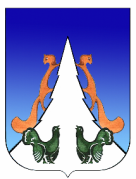 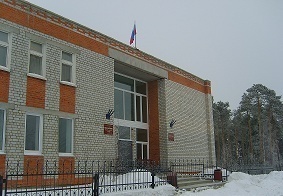 В этом выпуске:Решение СД 1.5. приложение 7 «Распределение бюджетных ассигнований по разделам и подразделам классификации расходов бюджета городского поселения Агириш на 2023 год» изложить в новой редакции согласно приложению 4 к настоящему решению;1.6. приложение 8 «Ведомственная структура бюджета городского поселения Агириш на 2023 год» изложить в новой редакции согласно приложению 5 к настоящему решению;	1.7. приложение 21 «Источники внутреннего финансирования дефицита бюджета городского поселения Агириш на 2023 год» изложить в новой редакции согласно приложению 6 к настоящему решению.	2. Опубликовать настоящее решение в бюллетене «Вестник городского поселения Агириш» и разместить на официальном сайте администрации городского поселения Агириш.  3. Настоящее решение вступает в силу после его официального опубликования и распространяется на правоотношения, возникшие с 01.01.2023.Зам.председателя Совета депутатов                                   Глава городского поселениягородского поселении Агириш                                           Агириш________________Т.А.Нестерова                                       _____________И.В.Ермолаева Дата подписания:«20» октября  2023г.ПРЕДСЕДАТЕЛЬ СОВЕТА   ДЕПУТАТОВ ГОРОДСКОГО ПОСЕЛЕНИЯ АГИРИШПОСТАНОВЛЕНИЕ«20» октября  2023 г                                                                                             №  4Об официальном опубликовании проекта решенияСовета депутатов городского поселения Агириш «О внесении изменений и дополнений в Устав городского поселения Агириш»В соответствии с частью 4 статьи 44 Федерального закона от 06.10.2003 № 131-ФЗ «Об общих принципах организации местного самоуправления  в Российской Федерации»,  в целях приведения Устава городского поселения Агириш в соответствии с законодательством (в устав муниципального образования вносятся изменения в форме точного воспроизведения положений федеральных законов):	1. Опубликовать в порядке, предусмотренном Уставом городского поселения Агириш для официального опубликования (обнародования) муниципальных правовых актов, проект решения Совета депутатов городского поселения Агириш «О внесении изменений и дополнений в Устав городского поселения Агириш» (приложение).	2. Настоящее постановление вступает в силу после его подписания. Зам.председателя Совета депутатовгородского поселения Агириш                                                                  Т.А.НестероваПриложениек постановлению председателя Совета депутатов городского поселения Агириш от  20.10.2023  № 4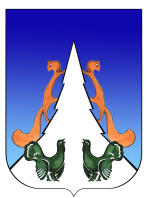 Ханты-Мансийский автономный округ – ЮграСоветский районгородское поселение Агириш         С О В Е Т   Д Е П У Т А Т О ВРЕШЕНИЕ «    »                    2023 г.                            проект                                                       №  О внесении изменений и дополнений в Устав городского поселения Агириш В соответствии с Федеральным законом от 06.10.2003 года № 131-ФЗ «Об общих принципах организации местного самоуправления в Российской Федерации», Федеральным законом от 10.07.2023  № 286-ФЗ «О внесении изменений в отдельные законодательные акты Российской Федерации», Совет депутатов городского поселения Агириш решил:Внести изменения и дополнения в Устав городского поселения Агириш  (Приложение).         2. Направить изменения и дополнения в Устав городского поселения Агириш в  Управление Министерства Юстиции Российской Федерации по Ханты-Мансийскому автономному округу – Югре для государственной регистрации.        3. Настоящее решение подлежит официальному опубликованию в течение семи дней со дня его поступления из Управления Министерства Юстиции Российской Федерации по Ханты-Мансийскому автономному округу – Югре и вступает в силу после его официального опубликования.Председатель Совета депутатов                                   Глава городского поселениягородского поселении Агириш                                     Агириш_________________С.А.Ивашков                               _________________И.В.ЕрмолаеваДата подписания:«»            2023 г.Приложение  к решению Совета депутатов городского поселения Агириш  от  .00.2023   № О внесении изменений и дополнений в Устав городского поселения АгиришВ целях приведения Устава городского поселения Агириш в соответствии с Федеральным законом от 10.07.2023  № 286-ФЗ «О внесении изменений в отдельные законодательные акты Российской Федерации»,Совет депутатов городского поселения Агириш РЕШИЛ:Внести в Устав городского поселения Агириш следующие изменения и дополнения:1. Статью 20 дополнить пунктом 9 следующего содержания:«9. Глава муниципального образования освобождается от ответственности за несоблюдение ограничений и запретов, требований о предотвращении или об урегулировании конфликта интересов и неисполнение обязанностей, установленных Федеральным законом от 06.10.2003 года № 131-ФЗ «Об общих принципах организации местного самоуправления в Российской Федерации» и другими федеральными законами в целях противодействия коррупции, в случае, если несоблюдение таких ограничений, запретов и требований, а также неисполнение таких обязанностей признается следствием не зависящих от него обстоятельств в порядке, предусмотренном частями 3-6 статьи 13 Федерального закона от 25.12.2008 № 273-ФЗ «О противодействии коррупции».»;2. Статью 18 дополнить пунктом 6.6 следующего содержания:«6.6. Депутат, член выборного органа местного самоуправления, выборное должностное лицо местного самоуправления, иное лицо, замещающее муниципальную должность, освобождаются от ответственности за несоблюдение ограничений и запретов, требований о предотвращении или об урегулировании конфликта интересов и неисполнение обязанностей, установленных Федеральным законом от 06.10.2003 года № 131-ФЗ «Об общих принципах организации местного самоуправления в Российской Федерации» и другими федеральными законами в целях противодействия коррупции, в случае, если несоблюдение таких ограничений, запретов и требований, а также неисполнение таких обязанностей признается следствием не зависящих от указанных лиц обстоятельств в порядке, предусмотренном частями 3-6 статьи 13 Федерального закона от 25.12.2008 №  273-ФЗ «О противодействии коррупции».».«Вестник городского поселения Агириш»                              Бюллетень является официальным источником опубликования нормативныхГлавный редактор: Костарева А.А.                                             правовых  актов органов местного самоуправления г.п. Агириш Учредитель: Администрация городского поселения Агириш                    (Тюменская обл., Советский р-он, г.п. Агириш, ул.Винницкая, 16)                                                                                Телефон: 8(34675) 41-0-79   факс: 8(34675) 41-2-33       Приложение № 1  Приложение № 1                                                                                                         к решению Совета депутатов                                                                                                         к решению Совета депутатов                                                                                                            городского поселения Агириш                                                                                                             городского поселения Агириш от "20" октября 2023  № 4от "20" октября 2023  № 4Доходы    бюджета  городского  поселения  Агириш  на 2023 годДоходы    бюджета  городского  поселения  Агириш  на 2023 годДоходы    бюджета  городского  поселения  Агириш  на 2023 год(рублей)Код классификации доходов бюджетаНаименование кода классификации доходов бюджетаСумма на годКод классификации доходов бюджетаНаименование кода классификации доходов бюджетаСумма на год1241 00 00000 00 0000 000НАЛОГОВЫЕ И НЕНАЛОГОВЫЕ ДОХОДЫ13 089 937,701 01 00000 00 0000 000НАЛОГИ НА ПРИБЫЛЬ, ДОХОДЫ5 530 000,001 01 02000 01 0000 110Налог на доходы физических лиц 5 530 000,001 01 02010 01 0000 110Налог на доходы физических лиц с доходов, источником которых является налоговый агент, за исключением доходов, в отношении которых исчисление и уплата налога осуществляются в соответствии со статьями 227, 227.1 и 228 Налогового кодекса Российской Федерации5 528 000,001 01 02020 01 0000 110Налог на доходы физических лиц с доходов, полученных от осуществления деятельности физическими лицами, зарегистрированными в качестве индивидуальных предпринимателей, нотариусов, занимающихся частной практикой, адвокатов, учредивших адвокатские кабинеты, и других лиц, занимающихся частной практикой в соответствии со статьей 227 Налогового кодекса Российской Федерации1 000,001 01 02030 01 0000 110Налог на доходы физических лиц с доходов, полученных физическими лицами в соответствии со статьей 228 Налогового кодекса Российской Федерации1 000,00103 00000 00 0000 000НАЛОГИ НА ТОВАРЫ (РАБОТЫ, УСЛУГИ), РЕАЛИЗУЕМЫЕ НА ТЕРРИТОРИИ РОССИЙСКОЙ ФЕДЕРАЦИИ2 673 000,00103 02000 01 0000 110Акцизы по подакцизным товарам (продукции), производимым на территории Российской Федерации2 673 000,00103 02230 01 0000 110Доходы от уплаты акцизов на дизельное топливо, подлежащие распределению между бюджетами субъектов Российской Федерации и местными бюджетами с учетом установленных дифференцированных нормативов отчислений в местные бюджеты1 270 000,00103 02240 01 0000 110Доходы от уплаты акцизов на моторные масла для дизельных и (или) карбюраторных (инжекторных) двигателей, подлежащие распределению между бюджетами субъектов Российской Федерации и местными бюджетами с учетом установленных дифференцированных нормативов отчислений в местные бюджеты8 000,00103 02250 01 0000 110Доходы от уплаты акцизов на автомобильный бензин, подлежащие распределению между бюджетами субъектов Российской Федерации и местными бюджетами с учетом установленных дифференцированных нормативов отчислений в местные бюджеты1 600 000,00103 02260 01 0000 110Доходы от уплаты акцизов на прямогонный бензин, подлежащие распределению между бюджетами субъектов Российской Федерации и местными бюджетами с учетом установленных дифференцированных нормативов отчислений в местные бюджеты-205 000,001 05 00000 00 0000 000  НАЛОГИ НА СОВОКУПНЫЙ ДОХОД3 000,001 05 03000 01 0000 110  Единый сельскохозяйственный  налог3 000,001 05 03010 01 0000 110  Единый сельскохозяйственный  налог3 000,001 06 00000 00 0000 000  НАЛОГИ НА ИМУЩЕСТВО1 418 200,001 06 01000 00 0000 110Налог на имущество физических лиц801 200,001 06 01030 13 0000 110Налог на имущество физических лиц, взимаемый по ставкам, применяемым к объектам налогообложения, расположенным в границах городских поселений801 200,001 06 04000 02 0000 110Транспортный налог117 000,001 06 04011 02 0000 110Транспортный налог с организаций7 000,001 06 04012 02 0000 110Транспортный налог с физических лиц110 000,001 06 06000 00 0000 110Земельный налог500 000,001 06 06033 13 0000 110Земельный налог с организаций, обладающих земельным участком, расположенным в границах городских поселений200 000,001 06 06043 13 0000 110Земельный налог с физических лиц, обладающих земельным участком, расположенным в границах городских поселений300 000,001 08 00000 00 0000 000ГОСУДАРСТВЕННАЯ ПОШЛИНА6 000,001 08 04020 01 0000 110Государственная пошлина за совершение нотариальных действий должностными лицами органов местного самоуправления, уполномоченными в соответствии с законодательными актами Российской Федерации на совершение нотариальных действий6 000,001 11 00000 00 0000 000ДОХОДЫ ОТ ИСПОЛЬЗОВАНИЯ ИМУЩЕСТВА, НАХОДЯЩЕГОСЯ В ГОСУДАРСТВЕННОЙ И МУНИЦИПАЛЬНОЙ СОБСТВЕННОСТИ3 270 500,001 11 05013 13 0000 120Доходы, получаемые в виде арендной платы за земельные участки, государственная собственность на которые не разграничена и которые расположены в границах городских поселений, а также средства от продажи права на заключение договоров аренды указанных земельных участков2 150 500,001 11 09045 13 0000 120Прочие поступления от использования имущества, находящегося в собственности городских поселений (за исключением имущества муниципальных бюджетных и автономных учреждений, а также имущества муниципальных унитарных предприятий, в том числе казенных)1 120 000,001 14 00000 00 0000 000ДОХОДЫ ОТ ПРОДАЖИ МАТЕРИАЛЬНЫХ И НЕМАТЕРИАЛЬНЫХ АКТИВОВ6 000,001 14 06013 13 0000 430Доходы от продажи земельных участков, государственная собственность на которые не разграничена и которые расположены в границах городских поселений6 000,001 16 00000 00 0000 000ШТРАФЫ, САНКЦИИ, ВОЗМЕЩЕНИЕ УЩЕРБА10 000,00 1 16 02010 02 0000 140Административные штрафы, установленные законами субъектов Российской Федерации об административных правонарушениях, за нарушение законов и иных нормативных правовых актов субъектов Российской Федерации10 000,001 17 00000 00 0000 000Прочие неналоговые доходы 173 237,701 17 15030 13 2756 150Инициативные платежи, зачисляемые в бюджеты городских поселений (Инициативный проект "Студия анимации "Чудотворы")173 237,702 00 00000 00 0000 000БЕЗВОЗМЕЗДНЫЕ ПОСТУПЛЕНИЯ 30 602 166,332 02 00000 00 0000 000БЕЗВОЗМЕЗДНЫЕ ПОСТУПЛЕНИЯ ОТ ДРУГИХ БЮДЖЕТОВ БЮДЖЕТНОЙ СИСТЕМЫ РОССИЙСКОЙ ФЕДЕРАЦИИ30 602 166,332 02 10000 00 0000 150Дотации бюджетам субъектов Российской Федерации и муниципальных образований10 671 242,002 02 15001 13 0000 150Дотации бюджетам городских поселений на выравнивание бюджетной обеспеченности из бюджета субъекта Российской Федерации10 671 242,002 02 30000 00 0000 150Субвенции бюджетам субъектов Российской Федерации и муниципальных образований 678 549,972 02 30024 13 0000 150Субвенции бюджетам городских поселений на выполнение передаваемых полномочий субъектов Российской Федерации67 591,042 02 35118 13 0000 150Субвенции бюджетам городских поселений на осуществление первичного воинского учета органами местного самоуправления поселений, муниципальных и городских округов594 700,002 02 35930 13 0000 150Субвенции бюджетам городских поселений на государственную регистрацию актов гражданского состояния16 258,932 02 40000 00 0000 000Прочие межбюджетные трансферты, передаваемые бюджетам19 252 374,362 02 49999 13 0000 150Прочие  межбюджетные  трансферты,  передаваемые  бюджетам  городских поселений19 252 374,36ВСЕГО ДОХОДОВ43 692 104,03Приложение  № 2к Решению Совета депутатов городского поселения Агириш от  "20" октября 2023 № 4от  "20" октября 2023 № 4от  "20" октября 2023 № 4 Распределение  бюджетных ассигнований по разделам, подразделам, целевым статьям (муниципальным программам городского поселения Агириш и непрограммным направлениям деятельности), группам и подгруппам видов расходов классификации расходов бюджета городского поселения Агириш                                      на 2023 год Распределение  бюджетных ассигнований по разделам, подразделам, целевым статьям (муниципальным программам городского поселения Агириш и непрограммным направлениям деятельности), группам и подгруппам видов расходов классификации расходов бюджета городского поселения Агириш                                      на 2023 год Распределение  бюджетных ассигнований по разделам, подразделам, целевым статьям (муниципальным программам городского поселения Агириш и непрограммным направлениям деятельности), группам и подгруппам видов расходов классификации расходов бюджета городского поселения Агириш                                      на 2023 год Распределение  бюджетных ассигнований по разделам, подразделам, целевым статьям (муниципальным программам городского поселения Агириш и непрограммным направлениям деятельности), группам и подгруппам видов расходов классификации расходов бюджета городского поселения Агириш                                      на 2023 год Распределение  бюджетных ассигнований по разделам, подразделам, целевым статьям (муниципальным программам городского поселения Агириш и непрограммным направлениям деятельности), группам и подгруппам видов расходов классификации расходов бюджета городского поселения Агириш                                      на 2023 год Распределение  бюджетных ассигнований по разделам, подразделам, целевым статьям (муниципальным программам городского поселения Агириш и непрограммным направлениям деятельности), группам и подгруппам видов расходов классификации расходов бюджета городского поселения Агириш                                      на 2023 год Распределение  бюджетных ассигнований по разделам, подразделам, целевым статьям (муниципальным программам городского поселения Агириш и непрограммным направлениям деятельности), группам и подгруппам видов расходов классификации расходов бюджета городского поселения Агириш                                      на 2023 год Распределение  бюджетных ассигнований по разделам, подразделам, целевым статьям (муниципальным программам городского поселения Агириш и непрограммным направлениям деятельности), группам и подгруппам видов расходов классификации расходов бюджета городского поселения Агириш                                      на 2023 год(рублей)Наименование показателяРзПрПрЦСРВРВРСумма на год12334556Общегосударственные вопросы0 113 570 481,89Функционирование высшего должностного лица субъекта Российской Федерации и муниципального образования0 10 20 21 550 000,00Муниципальная программа «Обеспечение деятельности органов местного самоуправления городского поселения Агириш»0 10 20 201 0 00 000001 550 000,00Основное мероприятие "Обеспечение функций органов местного самоуправления"0 10 20 201 0 01 000001 550 000,00Глава муниципального образования0 10 20 201 0 01 020301 550 000,00Расходы на выплаты персоналу в целях обеспечения выполнения функций государственными (муниципальными) органами, казенными учреждениями, органами управления государственными внебюджетными фондами0 10 20 201 0 01 020301001001 550 000,00Расходы на выплаты персоналу государственных (муниципальных) органов0 10 20 201 0 01 020301201201 550 000,00Функционирование Правительства Российской Федерации, высших исполнительных органов государственной власти субъектов Российской Федерации, местных администраций010 40 49 653 258,94Муниципальная программа «Обеспечение деятельности органов местного самоуправления городского поселения Агириш»0 10 40 401 0 00 000009 653 258,94Основное мероприятие "Обеспечение функций органов местного самоуправления"0 10 40 401 0 01 000009 653 258,94Расходы на обеспечение функций органов местного самоуправления0 10 40 401 0 01 020409 134 258,94Расходы на выплаты персоналу в целях обеспечения выполнения функций государственными (муниципальными) органами, казенными учреждениями, органами управления государственными внебюджетными фондами0 10 40 401 0 01 020401001009 048 700,00Расходы на выплаты персоналу государственных (муниципальных) органов0 10 40 401 0 01 020401201209 048 700,00Закупка товаров, работ и услуг для обеспечения государственных (муниципальных) нужд0 10 40 401 0 01 0204020020060 558,94Иные закупки товаров, работ и услуг для обеспечения государственных (муниципальных) нужд0 10 40 401 0 01 0204024024060 558,94Иные бюджетные ассигнования0 10 40 401 0 01 0204080080025 000,00Уплата налогов, сборов и иных платежей0 10 40 401 0 01 0204085085025 000,00На обеспечение сбалансированности бюджета поселения0 10 40 401 0 01 20600519 000,00На обеспечение социально-значимых расходов0 10 40 401 0 01 20630519 000,00Расходы на выплаты персоналу в целях обеспечения выполнения функций государственными (муниципальными) органами, казенными учреждениями, органами управления государственными внебюджетными фондами0 10 40 401 0 01 20630100100519 000,00Расходы на выплаты персоналу государственных (муниципальных) органов0 10 40 401 0 01 20630120120519 000,00Обеспечение проведения выборов и референдумов010707895 900,00Муниципальная программа «Обеспечение деятельности органов местного самоуправления городского поселения Агириш»01070701 0 00 00000895 900,00Основное мероприятие "Обеспечение функций органов местного самоуправления"01070701 0 01 00000895 900,00Реализация мероприятий 01070701 0 01 99990895 900,00Иные бюджетные ассигнования01070701 0 01 99990800800895 900,00Специальные расходы01070701 0 01 99990880880895 900,00Резервные фонды0 1111130 000,00Муниципальная программа «Управление муниципальными финансами  городского поселения Агириш»0 1111102 0 00 0000030 000,00Подпрограмма "Управление муниципальными финансами в городском поселении Агириш" 0 1111102 1 00 0000030 000,00Основное мероприятие "Управление муниципальными финансами"0 1111102 1 01 0000030 000,00Реализация мероприятий 0 1111102 1 01 9999030 000,00Иные бюджетные ассигнования 0 1111102 1 01 9999080080030 000,00Резервные средства0 1111102 1 01 9999087087030 000,00Другие общегосударственные вопросы0113131 441 322,95Муниципальная программа «Управление муниципальными финансами  городского поселения Агириш"01131302 0 00 0000060 000,00Подпрограмма "Создание условий для эффективного и ответственного управления муниципальными финансами, повышения устойчивости местного бюджета городского поселения Агириш"01131302 2 00 0000060 000,00Основное мероприятие "Поддержка мер по обеспечению сбалансированности местного бюджета"01131302 2 01 0000060 000,00Реализация мероприятий01131302 2 01 9999060 000,00Межбюджетные трансферты01131302 2 01 9999050050060 000,00Иные межбюджетные трансферты01131302 2 01 9999054054060 000,00Муниципальная программа «Управление муниципальным имуществом городского поселения Агириш"01131303 0 00 000001 118 604,29Основное мероприятие "Управление муниципальными имуществом"01131303 0 01 000001 118 604,29Реализация мероприятий01131303 0 01 999901 118 604,29Закупка товаров, работ и услуг для обеспечения государственных (муниципальных) нужд01131303 0 01 999902002001 083 604,29Иные закупки товаров, работ и услуг для обеспечения государственных (муниципальных) нужд01131303 0 01 999902402401 083 604,29Иные бюджетные ассигнования01131303 0 01 9999080080035 000,00Исполнение судебных актов01131303 0 01 9999085085035 000,00Муниципальная программа «Защита населения и территории городского поселения Агириш от чрезвычайных ситуаций, обеспечение пожарной безопасности в городском поселении Агириш»01131304 0 00 0000015 000,00Основное мероприятие "Обеспечение противопожарной защиты объектов муниципальной собственности"01131304 0 03 0000015 000,00Реализация мероприятий 01131304 0 03 9999015 000,00Закупка товаров, работ и услуг для обеспечения государственных (муниципальных) нужд01131304 0 03 9999020020015 000,00Иные закупки товаров, работ и услуг для обеспечения государственных (муниципальных) нужд01131304 0 03 9999024024015 000,00Непрограммные направления деятельности01131340 0 00 00000247 718,66Непрограммное направление деятельности "Исполнение отдельных расходных обязательств городского поселения Агириш"01131340 0 01 00000247 718,66Реализация мероприятий01131340 0 01 99990247 718,66Иные бюджетные ассигнования01131340 0 01 99990800800247 718,66Исполнение судебных актов01131340 0 01 99990830830147 718,66Уплата налогов, сборов и иных платежей01131340 0 01 99990850850100 000,00Национальная оборона0 2594 700,00Мобилизационная и вневойсковая подготовка0 20 30 3594 700,00Муниципальная программа " Развитие молодежной и семейной политики в городском поселении Агириш"0 20 30 305 0 00 00000594 700,00Основное мероприятие "Осуществление первичного воинского учета на территориях, где отсутствуют военные комиссариаты"0 20 30 305 0 01 00000594 700,00Осуществление первичного воинского учета на территориях, где отсутствуют военные комиссариаты0 20 30 305 0 01 51180594 700,00Расходы на выплаты персоналу в целях обеспечения выполнения функций государственными (муниципальными) органами, казенными учреждениями, органами управления государственными внебюджетными фондами0 20 30 305 0 01 51180100100573 700,00Расходы на выплаты персоналу государственных (муниципальных) органов0 20 30 305 0 01 51180120120573 700,00Закупка товаров, работ и услуг для обеспечения государственных (муниципальных) нужд0 20 30 305 0 01 5118020020021 000,00Иные закупки товаров, работ и услуг для обеспечения государственных (муниципальных) нужд0 20 30 305 0 01 5118024024021 000,00Национальная безопасность и правоохранительная деятельность0 3162 527,68Органы юстиции0 30 40 416 258,93Муниципальная программа " Развитие молодежной и семейной политики в городском поселении Агириш"0 30 40 405 0 00 0000016 258,93Основное мероприятие "Реализация переданных государственных полномочий по государственной регистрации актов гражданского состояния"0 30 40 405 0 02 0000016 258,93Осуществление переданных полномочий Российской Федерации на государственную регистрацию актов гражданского состояния0 30 405 0 02 5930011 091,28Закупка товаров, работ и услуг для обеспечения государственных (муниципальных) нужд0 30 405 0 02 5930020011 091,28Иные закупки товаров, работ и услуг для обеспечения государственных (муниципальных) нужд0 30 405 0 02 5930024011 091,28Осуществление переданных полномочий Российской Федерации на государственную регистрацию актов гражданского состояния за счет средств бюджета Ханты-Мансийского автономного округа - Югры0 30 405 0 02 D93005 167,65Закупка товаров, работ и услуг для обеспечения государственных (муниципальных) нужд0 30 405 0 02 D93002005 167,65Иные закупки товаров, работ и услуг для обеспечения государственных (муниципальных) нужд0 30 405 0 02 D93002405 167,65Защита населения и территории от чрезвычайных ситуаций природного и техногенного характера, пожарная безопасность0 31 060 000,00Муниципальная программа «Защита населения и территории городского поселения Агириш от чрезвычайных ситуаций, обеспечение пожарной безопасности в городском поселении Агириш»0 31 004 0 00 0000060 000,00Основное мероприятие "Обеспечение   источниками наружного противопожарного водоснабжения"0 31 004 0 02 0000060 000,00Реализация мероприятий 0 31 004 0 02 9999060 000,00Закупка товаров, работ и услуг для обеспечения государственных (муниципальных) нужд0 31 004 0 02 9999020060 000,00Иные закупки товаров, работ и услуг для обеспечения государственных (муниципальных) нужд0 31 004 0 02 9999024060 000,00Другие вопросы в области национальной безопасности и правоохранительной деятельности0 31486 268,75Муниципальная программа «Управление муниципальными финансами  городского поселения Агириш"0 31402 0 00 000001 000,00Подпрограмма "Создание условий для эффективного и ответственного управления муниципальными финансами, повышения устойчивости местного бюджета городского поселения Агириш"0 31402 2 00 000001 000,00Основное мероприятие "Поддержка мер по обеспечению сбалансированности местного бюджета"0 31402 2 01 000001 000,00Реализация мероприятий0 31402 2 01 999901 000,00Межбюджетные трансферты0 31402 2 01 999905001 000,00Иные межбюджетные трансферты0 31402 2 01 999905401 000,00Муниципальная программа «Профилактика правонарушений на территории городского поселения Агириш»0 31410 0 00 0000085 268,75Основное мероприятие "Создание условий для деятельности народных дружин"0 31410 0 01 0000084 868,75Создание условий для деятельности народных дружин 0 31410 0 01 8230011 895,00Расходы на выплаты персоналу в целях обеспечения выполнения функций государственными (муниципальными) органами, казенными учреждениями, органами управления государственными внебюджетными фондами0 31410 0 01 8230010011 895,00Расходы на выплаты персоналу государственных (муниципальных) органов0 31410 0 01 8230012011 895,00Создание условий для деятельности народных дружин за счет средств местного бюджета0 31410 0 01 S23005 097,86Расходы на выплаты персоналу в целях обеспечения выполнения функций государственными (муниципальными) органами, казенными учреждениями, органами управления государственными внебюджетными фондами0 31410 0 01 S23001005 097,86Расходы на выплаты персоналу государственных (муниципальных) органов0 31410 0 01 S23001205 097,86Реализация мероприятий0 31410 0 01 9999067 875,89Расходы на выплаты персоналу в целях обеспечения выполнения функций государственными (муниципальными) органами, казенными учреждениями, органами управления государственными внебюджетными фондами0 31410 0 01 9999010047 875,89Расходы на выплаты персоналу государственных (муниципальных) органов0 31410 0 01 9999012047 875,89Закупка товаров, работ и услуг для государственных (муниципальных) нужд0 31410 0 01 9999020020 000,00Иные закупки товаров, работ и услуг для государственных (муниципальных) нужд0 31410 0 01 9999024020 000,00Основное мероприятие "Создание условий для деятельности народных дружин"0 31410 0 03 00000400,00Реализация мероприятий0 31410 0 03 99990400,00Закупка товаров, работ и услуг для государственных (муниципальных) нужд0 31410 0 03 99990200400,00Иные закупки товаров, работ и услуг для государственных (муниципальных) нужд0 31410 0 03 99990240400,00Национальная экономика0 47 082 120,33Общеэкономические вопросы0 4011 091 392,00Муниципальная программа «Развитие культуры в городском поселении Агириш»0 40112 0 00 000001 091 392,00Основное мероприятие "Повышение эффективности управления в отрасли культуры"0 40112 0 01 00000776 592,00Реализация мероприятий по содействию трудоустройству граждан0 40112 0 01 85060776 592,00Предоставление субсидий бюджетным, автономным учреждениям и иным некоммерческим организациям0 40112 0 01 85060600776 592,00Субсидии бюджетным учреждениям 0 40112 0 01 85060610776 592,00Реализация мероприятий0 40112 0 01 99990314 800,00Предоставление субсидий бюджетным, автономным учреждениям и иным некоммерческим организациям0 40112 0 01 99990600314 800,00Субсидии бюджетным учреждениям 0 40112 0 01 99990610314 800,00Сельское хозяйство и рыболовство 0 40567 591,04Муниципальная программа Благоустройство территории городского поселения Агириш"0 40508 0 00 0000067 591,04Основное мероприятие "Благоустройство территории"0 40508 0 01 0000067 591,04Проведение ветеринарно-профилактических, диагностических, противоэпизоотических мероприятий, направленных на предупреждение и ликвидацию болезней, общих для человека и животных0 40508 0 01 8420067 591,04Закупка товаров, работ и услуг для государственных (муниципальных) нужд0 40508 0 01 8420024067 591,04Иные закупки товаров, работ и услуг для государственных (муниципальных) нужд0 40508 0 01 8420024467 591,04Дорожное хозяйство (дорожные фонды)0 4093 732 192,09Муниципальная программа «Совершенствование и развитие улично-дорожной сети на территории  городского поселения Агириш»0 40909 0 00 000003 732 192,09Основное мероприятие "Ремонт автомобильных дорог общего пользования местного значения""0 40909 0 01 000003 732 192,09Реализация мероприятий 0 40909 0 01 999903 732 192,09Закупка товаров, работ и услуг для обеспечения государственных (муниципальных) нужд0 40909 0 01 999902003 732 192,09Иные закупки товаров, работ и услуг для обеспечения государственных (муниципальных) нужд0 40909 0 01 999902403 732 192,09Связь и информатика0 41 0292 055,20Муниципальная программа «Информатизация и повышение информационной открытости  городского поселения Агириш»041006 0 00 00000292 055,20Основное мероприятие "Информатизация и повышение информационной открытости"041006 0 01 00000292 055,20Реализация мероприятий 041006 0 01 99990292 055,20Закупка товаров, работ и услуг для обеспечения государственных (муниципальных) нужд041006 0 01 99990200292 055,20Иные закупки товаров, работ и услуг для обеспечения государственных (муниципальных) нужд041006 0 01 99990240292 055,20Другие вопросы в области национальной экономики04121 898 890,00Муниципальная программа «Управление муниципальными финансами  городского поселения Агириш"041202 0 00 0000018 890,00Подпрограмма "Создание условий для эффективного и ответственного управления муниципальными финансами, повышения устойчивости местного бюджета городского поселения Агириш"041202 2 00 0000018 890,00Основное мероприятие "Поддержка мер по обеспечению сбалансированности местного бюджета"041202 2 01 0000018 890,00Реализация мероприятий041202 2 01 9999018 890,00Межбюджетные трансферты041202 2 01 9999050018 890,00Иные межбюджетные трансферты041202 2 01 9999054018 890,00Муниципальная программа «Развитие культуры в городском поселении Агириш»041212 0 00 000001 880 000,00Основное мероприятие "Повышение эффективности управления в отрасли культуры"041212 0 01 000001 880 000,00Расходы на обеспечение деятельности (оказание услуг) муниципальных учреждений 041212 0 01 005901 704 000,00Предоставление субсидий бюджетным, автономным учреждениям и иным некоммерческим организациям041212 0 01 005906001 704 000,00Субсидии бюджетным учреждениям 041212 0 01 005906101 704 000,00На обеспечение сбалансированности бюджета поселения041212 0 01 20600176 000,00На обеспечение социально-значимых расходов041212 0 01 20630176 000,00Предоставление субсидий бюджетным, автономным учреждениям и иным некоммерческим организациям041212 0 01 20630600176 000,00Субсидии бюджетным учреждениям 041212 0 01 20630610176 000,00Жилищно-коммунальное хозяйство 0 5 2 999 047,67Жилищное хозяйство0 5 01161 801,88Муниципальная программа «Управление муниципальными финансами  городского поселения Агириш"0 5 0102 0 00 00000161 801,88Подпрограмма "Создание условий для эффективного и ответственного управления муниципальными финансами, повышения устойчивости местного бюджета городского поселения Агириш"0 5 0102 2 00 000001 000,00Основное мероприятие "Поддержка мер по обеспечению сбалансированности местного бюджета"0 5 0102 2 01 000001 000,00Реализация мероприятий0 5 0102 2 01 999901 000,00Межбюджетные трансферты0 5 0102 2 01 999905001 000,00Иные межбюджетные трансферты0 5 0102 2 01 999905401 000,00Муниципальная программа «Управление муниципальным имуществом городского поселения Агириш"0 5 0103 0 00 00000160 801,88Основное мероприятие "Управление муниципальными имуществом"0 5 0103 0 01 00000160 801,88Реализация мероприятий0 5 0103 0 01 99990160 801,88Закупка товаров, работ и услуг для обеспечения государственных (муниципальных) нужд0 5 0103 0 01 99990200160 801,88Иные закупки товаров, работ и услуг для обеспечения государственных (муниципальных) нужд0 5 0103 0 01 99990240160 801,88Благоустройство0 5 032 837 245,79Муниципальная программа «Управление муниципальными финансами  городского поселения Агириш»0 5 0302 0 00 0000025 833,00Подпрограмма "Создание условий для эффективного и ответственного управления муниципальными финансами, повышения устойчивости местного бюджета городского поселения Агириш"0 5 0302 2 00 0000025 833,00Основное мероприятие "Поддержка мер по обеспечению сбалансированности местного бюджета"0 5 0302 2 01 0000025 833,00Реализация мероприятий0 5 0302 2 01 9999025 833,00Межбюджетные трансферты0 5 0302 2 01 9999050025 833,00Иные межбюджетные трансферты0 5 0302 2 01 9999054025 833,00Муниципальная программа «Формирование комфортной городской среды на территории городского поселения Агириш»0 5 0307 0 00 000001 367 711,48Реализация мероприятий 0 5 0307 0 01 9999090 260,56Межбюджетные трансферты0 5 0307 0 01 9999050090 260,56Иные межбюджетные трансферты0 5 0307 0 01 9999054090 260,56Основное мероприятие "Формирование современной городской среды"0 5 0307 0 F2 000001 277 450,92Реализация программ формирования современной городской среды0 5 0307 0 F2 55550812 345,06Закупка товаров, работ и услуг для обеспечения государственных (муниципальных) нужд0 5 0307 0 F2 55550200812 345,06Иные закупки товаров, работ и услуг для обеспечения государственных (муниципальных) нужд0 5 0307 0 F2 55550240812 345,06Реализация мероприятий 0 5 0307 0 F2 99990465 105,86Закупка товаров, работ и услуг для обеспечения государственных (муниципальных) нужд0 5 0307 0 F2 99990200465 105,86Иные закупки товаров, работ и услуг для обеспечения государственных (муниципальных) нужд0 5 0307 0 F2 99990240465 105,86Муниципальная программа Благоустройство территории городского поселения Агириш"0 5 0308 0 00 00000663 701,31Основное мероприятие "Благоустройство территории"0 5 0308 0 01 00000663 701,31Реализация мероприятий 0 5 0308 0 01 99990663 701,31Закупка товаров, работ и услуг для обеспечения государственных (муниципальных) нужд0 5 0308 0 01 99990200663 701,31Иные закупки товаров, работ и услуг для обеспечения государственных (муниципальных) нужд0 5 0308 0 01 99990240663 701,31Муниципальная программа «Совершенствование и развитие улично-дорожной сети на территории  городского поселения Агириш»0 5 0309 0 00 00000780 000,00Основное мероприятие "Содержание объектов уличного освещения"0 5 0309 0 02 00000780 000,00Реализация мероприятий 0 5 0309 0 02 99990780 000,00Закупка товаров, работ и услуг для обеспечения государственных (муниципальных) нужд0 5 0309 0 02 99990200780 000,00Иные закупки товаров, работ и услуг для обеспечения государственных (муниципальных) нужд0 5 0309 0 02 99990240780 000,00Культура, кинематография 0813 879 683,11Культура080113 879 683,11Муниципальная программа «Развитие культуры в городском поселении Агириш»080112 0 00 0000013 879 683,11Основное мероприятие "Повышение эффективности управления в отрасли культуры"080112 0 01 0000013 879 683,11Расходы на обеспечение деятельности (оказание услуг) муниципальных учреждений 080112 0 01 0059010 848 224,11Предоставление субсидий бюджетным, автономным учреждениям и иным некоммерческим организациям080112 0 01 0059060010 848 224,11Субсидии бюджетным учреждениям 080112 0 01 0059061010 848 224,11На обеспечение сбалансированности бюджетов поселений080112 0 01 206001 754 000,00На обеспечение социально-значимых расходов в целях достижения показателя средней заработной платы работников муниципальных учреждений культуры поселений080112 0 01 206501 754 000,00Предоставление субсидий бюджетным, автономным учреждениям и иным некоммерческим организациям080112 0 01 206506001 754 000,00Субсидии бюджетным учреждениям 080112 0 01 206506101 754 000,00Инициативный проект "Студия анимации "Чудотворцы"080112 0 01 82756404 221,30Предоставление субсидий бюджетным, автономным учреждениям и иным некоммерческим организациям080112 0 01 82756600404 221,30Субсидии бюджетным учреждениям 080112 0 01 82756610404 221,30Реализация наказов избирателей депутатам Думы Ханты-Мансийского автономного округа-Югры080112 0 01 85160700 000,00Предоставление субсидий бюджетным, автономным учреждениям и иным некоммерческим организациям080112 0 01 85160600700 000,00Субсидии бюджетным учреждениям 080112 0 01 85160610700 000,00Инициативный проект "Студия анимации "Чудотворцы" за счет средств местного бюджета080112 0 01 S2756173 237,70Предоставление субсидий бюджетным, автономным учреждениям и иным некоммерческим организациям080112 0 01 S2756600173 237,70Субсидии бюджетным учреждениям 080112 0 01 S2756610173 237,70Социальная политика10180 000,00Пенсионное обеспечение100 1180 000,00Муниципальная программа «Обеспечение деятельности органов местного самоуправления городского поселения Агириш»100 101 0 00 00000180 000,00Основное мероприятие "Реализация социальных гарантий гражданам"100 101 0 02 00000180 000,00Пенсия за выслугу лет100 101 0 02 71600180 000,00Социальное обеспечение и иные выплаты населению100 101 0 02 71600300180 000,00Публичные нормативные социальные выплаты гражданам100 101 0 02 71600310180 000,00Физическая культура и спорт116 359 400,00Физическая культура11016 359 400,00Муниципальная программа «Развитие физической культуры и спорта на территории городского  поселения Агириш»110111 0 00 000006 359 400,00Основное мероприятие "Организация проведения физкультурных и спортивных мероприятий"110111 0 01 000006 359 400,00Расходы на обеспечение деятельности (оказание услуг) муниципальных учреждений 110111 0 01 005905 527 400,00Предоставление субсидий бюджетным, автономным учреждениям и иным некоммерческим организациям110111 0 01 005906005 527 400,00Субсидии бюджетным учреждениям 110111 0 01 005906105 527 400,00На обеспечение сбалансированности бюджета поселения110111 0 01 20600482 000,00На обеспечение социально-значимых расходов110111 0 01 20630482 000,00Предоставление субсидий бюджетным, автономным учреждениям и иным некоммерческим организациям110111 0 01 20630600482 000,00Субсидии бюджетным учреждениям 110111 0 01 85160610482 000,00Реализация наказов избирателей депутатам Думы Ханты-Мансийского автономного округа-Югры110111 0 01 85160350 000,00Предоставление субсидий бюджетным, автономным учреждениям и иным некоммерческим организациям110111 0 01 85160600350 000,00Субсидии бюджетным учреждениям 110111 0 01 85160610350 000,00Всего44 827 960,68Приложение  № 3Приложение  № 3к Решению Совета депутатов к Решению Совета депутатов городского поселения Агириш городского поселения Агириш от  "20" октября 2023 № 4от  "20" октября 2023 № 4от  "20" октября 2023 № 4от  "20" октября 2023 № 4от  "20" октября 2023 № 4 Распределение  бюджетных ассигнований по целевым статьям (муниципальным программам городского поселения Агириш и непрограммным направлениям деятельности), группам и подгруппам видов расходов классификации расходов бюджета городского поселения Агириш на 2023 год Распределение  бюджетных ассигнований по целевым статьям (муниципальным программам городского поселения Агириш и непрограммным направлениям деятельности), группам и подгруппам видов расходов классификации расходов бюджета городского поселения Агириш на 2023 год Распределение  бюджетных ассигнований по целевым статьям (муниципальным программам городского поселения Агириш и непрограммным направлениям деятельности), группам и подгруппам видов расходов классификации расходов бюджета городского поселения Агириш на 2023 год Распределение  бюджетных ассигнований по целевым статьям (муниципальным программам городского поселения Агириш и непрограммным направлениям деятельности), группам и подгруппам видов расходов классификации расходов бюджета городского поселения Агириш на 2023 год Распределение  бюджетных ассигнований по целевым статьям (муниципальным программам городского поселения Агириш и непрограммным направлениям деятельности), группам и подгруппам видов расходов классификации расходов бюджета городского поселения Агириш на 2023 год Распределение  бюджетных ассигнований по целевым статьям (муниципальным программам городского поселения Агириш и непрограммным направлениям деятельности), группам и подгруппам видов расходов классификации расходов бюджета городского поселения Агириш на 2023 год(рублей)Наименование показателяЦСРЦСРВРВРСумма на год122334Муниципальная программа «Обеспечение деятельности органов местного самоуправления городского поселения Агириш»01 0 00 0000001 0 00 0000012 279 158,94Основное мероприятие "Обеспечение функций органов местного самоуправления"01 0 01 0000001 0 01 0000012 099 158,94Глава муниципального образования01 0 01 0203001 0 01 020301 550 000,00Расходы на выплаты персоналу в целях обеспечения выполнения функций государственными (муниципальными) органами, казенными учреждениями, органами управления государственными внебюджетными фондами01 0 01 0203001 0 01 020301001001 550 000,00Расходы на выплаты персоналу государственных (муниципальных) органов01 0 01 0203001 0 01 020301201201 550 000,00Расходы на обеспечение функций органов местного самоуправления01 0 01 0204001 0 01 020409 134 258,94Расходы на выплаты персоналу в целях обеспечения выполнения функций государственными (муниципальными) органами, казенными учреждениями, органами управления государственными внебюджетными фондами01 0 01 0204001 0 01 020401001009 048 700,00Расходы на выплаты персоналу государственных (муниципальных) органов01 0 01 0204001 0 01 020401201209 048 700,00Закупка товаров, работ и услуг для обеспечения государственных (муниципальных) нужд01 0 01 0204001 0 01 0204020020060 558,94Иные закупки товаров, работ и услуг для обеспечения государственных (муниципальных) нужд01 0 01 0204001 0 01 0204024024060 558,94Иные бюджетные ассигнования01 0 01 0204001 0 01 0204080080025 000,00Уплата налогов, сборов и иных платежей01 0 01 0204001 0 01 0204085085025 000,00На обеспечение сбалансированности бюджета поселения01 0 01 2060001 0 01 20600519 000,00На обеспечение социально-значимых расходов01 0 01 2063001 0 01 20630519 000,00Расходы на выплаты персоналу в целях обеспечения выполнения функций государственными (муниципальными) органами, казенными учреждениями, органами управления государственными внебюджетными фондами01 0 01 2063001 0 01 20630100100519 000,00Расходы на выплаты персоналу государственных (муниципальных) органов01 0 01 2063001 0 01 20630120120519 000,00Реализаций мероприятий 01 0 01 9999001 0 01 99990895 900,00Иные бюджетные ассигнования01 0 01 9999001 0 01 99990800800895 900,00Специальные расходы01 0 01 9999001 0 01 99990880880895 900,00Основное мероприятие "Реализация социальных гарантий гражданам"01 0 02 0000001 0 02 00000180 000,00Пенсия за выслугу лет01 0 02 7160001 0 02 71600180 000,00Социальное обеспечение и иные выплаты населению01 0 02 7160001 0 02 71600300300180 000,00Публичные нормативные социальные выплаты гражданам01 0 02 7160001 0 02 71600310310180 000,00Муниципальная программа «Управление муниципальными финансами  городского поселения Агириш»02 0 00 0000002 0 00 00000136 723,00Подпрограмма "Управление муниципальными финансами в городском поселении Агириш" 02 1 00 0000002 1 00 0000030 000,00Основное мероприятие "Управление муниципальными финансами"02 1 01 0000002 1 01 0000030 000,00Реализация мероприятий 02 1 01 9999002 1 01 9999030 000,00Иные бюджетные ассигнования 02 1 01 9999002 1 01 9999080080030 000,00Резервные средства02 1 01 9999002 1 01 9999087087030 000,00Подпрограмма "Создание условий для эффективного и ответственного управления муниципальными финансами, повышения устойчивости местного бюджета городского поселения Агириш"02 2 00 0000002 2 00 00000106 723,00Основное мероприятие "Поддержка мер по обеспечению сбалансированности местного бюджета"02 2 01 0000002 2 01 00000106 723,00Реализация мероприятий02 2 01 9999002 2 01 99990106 723,00Межбюджетные трансферты02 2 01 9999002 2 01 99990500500106 723,00Иные межбюджетные трансферты02 2 01 9999002 2 01 99990540540106 723,00Муниципальная программа «Управление муниципальным имуществом городского поселения Агириш"03 0 00 0000003 0 00 000001 279 406,17Основное мероприятие "Управление муниципальными имуществом"03 0 01 0000003 0 01 000001 279 406,17Реализация мероприятий03 0 01 9999003 0 01 999901 279 406,17Закупка товаров, работ и услуг для обеспечения государственных (муниципальных) нужд03 0 01 9999003 0 01 999902002001 244 406,17Иные закупки товаров, работ и услуг для обеспечения государственных (муниципальных) нужд03 0 01 9999003 0 01 999902402401 244 406,17Иные бюджетные ассигнования03 0 01 9999003 0 01 9999080080035 000,00Уплата налогов, сборов и иных платежей03 0 01 9999003 0 01 9999085085035 000,00Муниципальная программа «Защита населения и территории городского поселения Агириш от чрезвычайных ситуаций, обеспечение пожарной безопасности в городском поселении Агириш»04 0 00 0000004 0 00 0000075 000,00Основное мероприятие "Обеспечение   источниками наружного противопожарного водоснабжения"04 0 02 0000004 0 02 0000060 000,00Реализация мероприятий 04 0 02 9999004 0 02 9999060 000,00Закупка товаров, работ и услуг для обеспечения государственных (муниципальных) нужд04 0 02 9999004 0 02 9999020020060 000,00Иные закупки товаров, работ и услуг для обеспечения государственных (муниципальных) нужд04 0 02 9999004 0 02 9999024024060 000,00Основное мероприятие "Обеспечение противопожарной защиты объектов муниципальной собственности"04 0 03 0000004 0 03 0000015 000,00Реализация мероприятий 04 0 03 9999004 0 03 9999015 000,00Закупка товаров, работ и услуг для обеспечения государственных (муниципальных) нужд04 0 03 9999004 0 03 9999020020015 000,00Иные закупки товаров, работ и услуг для обеспечения государственных (муниципальных) нужд04 0 03 9999004 0 03 9999024024015 000,00Муниципальная программа " Развитие молодежной и семейной политики в городском поселении Агириш"05 0 00 0000005 0 00 00000610 958,93Основное мероприятие "Осуществление первичного воинского учета на территориях, где отсутствуют военные комиссариаты"05 0 01 0000005 0 01 00000594 700,00Осуществление первичного воинского учета на территориях, где отсутствуют военные комиссариаты05 0 01 5118005 0 01 51180594 700,00Расходы на выплаты персоналу в целях обеспечения выполнения функций государственными (муниципальными) органами, казенными учреждениями, органами управления государственными внебюджетными фондами05 0 01 5118005 0 01 51180100100572 935,86Расходы на выплаты персоналу государственных (муниципальных) органов05 0 01 5118005 0 01 51180120120572 935,86Закупка товаров, работ и услуг для обеспечения государственных (муниципальных) нужд05 0 01 5118005 0 01 5118020020021 764,14Иные закупки товаров, работ и услуг для обеспечения государственных (муниципальных) нужд05 0 01 5118005 0 01 5118024024021 764,14Основное мероприятие "Реализация переданных государственных полномочий по государственной регистрации актов гражданского состояния"05 0 02 0000005 0 02 0000016 258,93Осуществление переданных полномочий Российской Федерации на государственную регистрацию актов гражданского состояния05 0 02 5930005 0 02 5930011 091,28Закупка товаров, работ и услуг для обеспечения государственных (муниципальных) нужд05 0 02 5930005 0 02 5930020020011 091,28Иные закупки товаров, работ и услуг для обеспечения государственных (муниципальных) нужд05 0 02 5930005 0 02 5930024024011 091,28Осуществление переданных полномочий Российской Федерации на государственную регистрацию актов гражданского состояния за счет средств бюджета Ханты-Мансийского автономного округа - Югры05 0 02 D930005 0 02 D93005 167,65Закупка товаров, работ и услуг для обеспечения государственных (муниципальных) нужд05 0 02 D930005 0 02 D93002002005 167,65Иные закупки товаров, работ и услуг для обеспечения государственных (муниципальных) нужд05 0 02 D930005 0 02 D93002402405 167,65Муниципальная программа «Информатизация и повышение информационной открытости  городского поселения Агириш"06 0 00 0000006 0 00 00000292 055,20Основное мероприятие "Информатизация и повышение информационной открытости"06 0 01 0000006 0 01 00000292 055,20Реализация мероприятий 06 0 01 9999006 0 01 99990292 055,20Закупка товаров, работ и услуг для обеспечения государственных (муниципальных) нужд06 0 01 9999006 0 01 99990200200292 055,20Иные закупки товаров, работ и услуг для обеспечения государственных (муниципальных) нужд06 0 01 9999006 0 01 99990240240292 055,20Муниципальная программа «Формирование комфортной городской среды на территории городского поселения Агириш»07 0 00 0000007 0 00 000001 367 711,48Реализация мероприятий 07 0 01 9999007 0 01 9999090 260,56Межбюджетные трансферты07 0 01 9999007 0 01 9999050050090 260,56Иные межбюджетные трансферты07 0 01 9999007 0 01 9999054054090 260,56Основное мероприятие "Формирование современной городской среды"07 0 F2 0000007 0 F2 000001 277 450,92Реализация программ "Реализация программ формирования современной городской среды"07 0 F2 5555007 0 F2 55550812 345,06Закупка товаров, работ и услуг для обеспечения государственных (муниципальных) нужд07 0 F2 5555007 0 F2 55550200200812 345,06Иные закупки товаров, работ и услуг для обеспечения государственных (муниципальных) нужд07 0 F2 5555007 0 F2 55550240240812 345,06Реализация мероприятий 07 0 F2 9999007 0 F2 99990465 105,86Закупка товаров, работ и услуг для обеспечения государственных (муниципальных) нужд07 0 F2 9999007 0 F2 99990200200465 105,86Иные закупки товаров, работ и услуг для обеспечения государственных (муниципальных) нужд07 0 F2 9999007 0 F2 99990240240465 105,86Муниципальная программа «Благоустройство территории городского поселения Агириш»08 0 00 0000008 0 00 00000731 292,35Основное мероприятие "Благоустройство территории городского поселения Агириш"08 0 01 0000008 0 01 00000731 292,35Проведение ветеринарно-профилактических, диагностических, противоэпизоотических мероприятий, направленных на предупреждение и ликвидацию болезней, общих для человека и животных08 0 01 8420008 0 01 8420067 591,04Закупка товаров, работ и услуг для государственных (муниципальных) нужд08 0 01 8420008 0 01 8420024024067 591,04Иные закупки товаров, работ и услуг для государственных (муниципальных) нужд08 0 01 8420008 0 01 8420024424467 591,04Реализация мероприятий 08 0 01 9999008 0 01 99990663 701,31Закупка товаров, работ и услуг для обеспечения государственных (муниципальных) нужд08 0 01 9999008 0 01 99990200200663 701,31Иные закупки товаров, работ и услуг для обеспечения государственных (муниципальных) нужд08 0 01 9999008 0 01 99990240240663 701,31Муниципальная программа «Совершенствование и развитие улично-дорожной сети на территории  городского поселения Агириш»09 0 00 0000009 0 00 000004 512 192,09Основное мероприятие "Ремонт автомобильных дорог общего пользования местного значения""09 0 01 0000009 0 01 000003 732 192,09Реализация мероприятий 09 0 01 9999009 0 01 999903 732 192,09Закупка товаров, работ и услуг для обеспечения государственных (муниципальных) нужд09 0 01 9999009 0 01 999902002003 732 192,09Иные закупки товаров, работ и услуг для обеспечения государственных (муниципальных) нужд09 0 01 9999009 0 01 999902402403 732 192,0909 0 02 9999009 0 02 99990780 000,00Закупка товаров, работ и услуг для обеспечения государственных (муниципальных) нужд09 0 02 9999009 0 02 99990200200780 000,00Иные закупки товаров, работ и услуг для обеспечения государственных (муниципальных) нужд09 0 02 9999009 0 02 99990240240780 000,00Муниципальная программа «Профилактика правонарушений на территории городского поселения Агириш»10 0 00 0000010 0 00 0000085 268,75Основное мероприятие "Создание условий для деятельности народных дружин"10 0 01 0000010 0 01 0000084 868,75Создание условий для деятельности народных дружин 10 0 01 8230010 0 01 8230011 895,00Расходы на выплаты персоналу в целях обеспечения выполнения функций государственными (муниципальными) органами, казенными учреждениями, органами управления государственными внебюджетными фондами10 0 01 8230010 0 01 8230010010011 895,00Расходы на выплаты персоналу государственных (муниципальных) органов10 0 01 8230010 0 01 8230012012011 895,00Создание условий для деятельности народных дружин за счет средств местного бюджета10 0 01 S230010 0 01 S23005 097,86Расходы на выплаты персоналу в целях обеспечения выполнения функций государственными (муниципальными) органами, казенными учреждениями, органами управления государственными внебюджетными фондами10 0 01 S230010 0 01 S23001001005 097,86Расходы на выплаты персоналу государственных (муниципальных) органов10 0 01 S230010 0 01 S23001201205 097,86Реализация мероприятий10 0 01 9999010 0 01 9999067 875,89Расходы на выплаты персоналу в целях обеспечения выполнения функций государственными (муниципальными) органами, казенными учреждениями, органами управления государственными внебюджетными фондами10 0 01 9999010 0 01 9999010010047 875,89Расходы на выплаты персоналу государственных (муниципальных) органов10 0 01 9999010 0 01 9999012012047 875,89Закупка товаров, работ и услуг для обеспечения государственных (муниципальных) нужд10 0 01 9999010 0 01 9999020020020 000,00Иные закупки товаров, работ и услуг для обеспечения государственных (муниципальных) нужд10 0 01 9999010 0 01 9999024024020 000,00Основное мероприятие "Создание условий для деятельности народных дружин"10 0 03 0000010 0 03 00000400,00Реализация мероприятий10 0 03 9999010 0 03 99990400,00Закупка товаров, работ и услуг для государственных (муниципальных) нужд10 0 03 9999010 0 03 99990200200400,00Иные закупки товаров, работ и услуг для государственных (муниципальных) нужд10 0 03 9999010 0 03 99990240240400,00Муниципальная программа «Развитие физической культуры и спорта на территории городского  поселения Агириш"11 0 00 0000011 0 00 000006 359 400,00Основное мероприятие "Организация проведения физкультурных и спортивных мероприятий"110 01 00000110 01 000006 359 400,00Расходы на обеспечение деятельности (оказание услуг) муниципальных учреждений 11 0 01 0059011 0 01 005905 527 400,00Предоставление субсидий бюджетным, автономным учреждениям и иным некоммерческим организациям11 0 01 0059011 0 01 005906006005 527 400,00Субсидии бюджетным учреждениям 11 0 01 0059011 0 01 005906106105 527 400,00На обеспечение сбалансированности бюджета поселения11 0 01 2060011 0 01 20600482 000,00На обеспечение социально-значимых расходов11 0 01 2063011 0 01 20630482 000,00Предоставление субсидий бюджетным, автономным учреждениям и иным некоммерческим организациям11 0 01 2063011 0 01 20630600600482 000,00Субсидии бюджетным учреждениям 11 0 01 2063011 0 01 20630610610482 000,00Реализация наказов избирателей депутатам Думы Ханты-Мансийского автономного округа-Югры11 0 01 8516011 0 01 85160350 000,00Предоставление субсидий бюджетным, автономным учреждениям и иным некоммерческим организациям11 0 01 8516011 0 01 85160600600350 000,00Субсидии бюджетным учреждениям 11 0 01 8516011 0 01 85160610610350 000,00Муниципальная программа «Развитие культуры в городском поселении Агириш»12 0 00 0000012 0 00 0000016 851 075,11Основное мероприятие "Повышение эффективности управления в отрасли культуры"12 0 01 0000012 0 01 0000016 851 075,11Расходы на обеспечение деятельности (оказание услуг) муниципальных учреждений 12 0 01 0059012 0 01 0059012 552 224,11Предоставление субсидий бюджетным, автономным учреждениям и иным некоммерческим организациям12 0 01 0059012 0 01 0059060060012 552 224,11Субсидии бюджетным учреждениям 12 0 01 0059012 0 01 0059061061012 552 224,11На обеспечение сбалансированности бюджетов поселений12 0 01 2060012 0 01 206001 930 000,00На обеспечение социально-значимых расходов12 0 01 2063012 0 01 20630176 000,00Предоставление субсидий бюджетным, автономным учреждениям и иным некоммерческим организациям12 0 01 2063012 0 01 20630600600176 000,00Субсидии бюджетным учреждениям 12 0 01 2063012 0 01 20630610610176 000,00На обеспечение социально-значимых расходов в целях достижения показателя средней заработной платы работников муниципальных учреждений культуры поселений12 0 01 2065012 0 01 206501 754 000,00Предоставление субсидий бюджетным, автономным учреждениям и иным некоммерческим организациям12 0 01 2065012 0 01 206506006001 754 000,00Субсидии бюджетным учреждениям 12 0 01 2065012 0 01 206506106101 754 000,00Реализация мероприятий по содействию трудоустройству граждан12 0 01 8506012 0 01 85060776 592,00Предоставление субсидий бюджетным, автономным учреждениям и иным некоммерческим организациям12 0 01 8506012 0 01 85060600600776 592,00Субсидии бюджетным учреждениям 12 0 01 8506012 0 01 85060610610776 592,00Инициативный проект "Студия анимации "Чудотворцы"12 0 01 8275612 0 01 82756404 221,30Предоставление субсидий бюджетным, автономным учреждениям и иным некоммерческим организациям12 0 01 8275612 0 01 82756600600404 221,30Субсидии бюджетным учреждениям 12 0 01 8275612 0 01 82756610610404 221,30Реализация наказов избирателей депутатам Думы Ханты-Мансийского автономного округа-Югры12 0 01 8516012 0 01 85160700 000,00Предоставление субсидий бюджетным, автономным учреждениям и иным некоммерческим организациям12 0 01 8516012 0 01 85160600600700 000,00Субсидии бюджетным учреждениям 12 0 01 8516012 0 01 85160610610700 000,00Инициативный проект "Студия анимации "Чудотворцы" за счет средств местного бюджета12 0 01 S275612 0 01 S2756173 237,70Предоставление субсидий бюджетным, автономным учреждениям и иным некоммерческим организациям12 0 01 S275612 0 01 S2756600600173 237,70Субсидии бюджетным учреждениям 12 0 01 S275612 0 01 S2756610610173 237,70Реализация мероприятий12 0 01 9999012 0 01 99990314 800,00Предоставление субсидий бюджетным, автономным учреждениям и иным некоммерческим организациям12 0 01 9999012 0 01 99990600600314 800,00Субсидии бюджетным учреждениям 12 0 01 9999012 0 01 99990610610314 800,00Непрограммные направления деятельности40 0 00 0000040 0 00 00000247 718,66Непрограммное направление деятельности "Исполнение отдельных расходных обязательств городского поселения Агириш"40 0 01 0000040 0 01 00000247 718,66Реализация мероприятий40 0 01 9999040 0 01 99990247 718,66Иные бюджетные ассигнования40 0 01 9999040 0 01 99990800800247 718,66Исполнение судебных актов40 0 01 9999040 0 01 99990830830147 718,66Уплата налогов, сборов и иных платежей40 0 01 9999040 0 01 99990850850100 000,00Всего44 827 960,68Приложение № 4Приложение № 4Приложение № 4к решению Совета депутатовк решению Совета депутатовк решению Совета депутатовгородского поселения Агиришгородского поселения Агиришгородского поселения Агиришот "20" октября 2023 № 4от "20" октября 2023 № 4от "20" октября 2023 № 4 Распределение  бюджетных ассигнований по разделам и подразделам классификации расходов бюджета городского поселения Агириш на 2023 год Распределение  бюджетных ассигнований по разделам и подразделам классификации расходов бюджета городского поселения Агириш на 2023 год Распределение  бюджетных ассигнований по разделам и подразделам классификации расходов бюджета городского поселения Агириш на 2023 год Распределение  бюджетных ассигнований по разделам и подразделам классификации расходов бюджета городского поселения Агириш на 2023 год Распределение  бюджетных ассигнований по разделам и подразделам классификации расходов бюджета городского поселения Агириш на 2023 год(рублей)Наименование показателяРзРзПрСумма на годНаименование показателяРзРзПрСумма на год12235Общегосударственные вопросы0 10 113 570 481,89Функционирование высшего должностного лица субъекта Российской Федерации и муниципального образования0 10 10 21 550 000,00Функционирование Правительства Российской Федерации, высших исполнительных органов государственной власти субъектов Российской Федерации, местных администраций0 10 10 49 653 258,94Обеспечение проведения выборов и референдумов0 10 10 7895 900,00Резервные фонды0 10 11 130 000,00Другие общегосударственные вопросы0 10 11 31 441 322,95Национальная оборона0 20 2594 700,00Мобилизационная  и вневойсковая подготовка0 20 20 3594 700,00Национальная безопасность и правоохранительная деятельность0 30 3162 527,68Органы юстиции0 30 30 416 258,93Защита населения и территории от чрезвычайных ситуаций природного и техногенного характера, пожарная безопасность0 30 31 060 000,00Другие вопросы в области национальной безопасности и правоохранительной деятельности0 30 31 486 268,75Национальная экономика0 40 47 082 120,33Общеэкономические вопросы0 40 40 11 091 392,00Сельское хозяйство и рыболовство0 40 40 567 591,04Дорожное хозяйство (дорожные фонды)0 40 40 93 732 192,09Связь и информатика0 40 41 0292 055,20Другие вопросы в области национальной экономики0 40 41 21 898 890,00Жилищно-коммунальное хозяйство0 50 52 999 047,67Жилищное хозяйство0 50 50 1161 801,88Благоустройство0 50 50 32 837 245,79Культура, кинематография0 80 813 879 683,11Культура0 80 80 113 879 683,11Социальная политика1 01 0180 000,00Пенсионное обеспечение1 01 00 1180 000,00Физическая культура и спорт 1 11 16 359 400,00Физическая культура1 11 10 16 359 400,00Всего44 827 960,68Приложение  № 5Приложение  № 5Приложение  № 5Приложение  № 5Приложение  № 5Приложение  № 5Приложение  № 5к Решению Совета депутатов к Решению Совета депутатов к Решению Совета депутатов к Решению Совета депутатов к Решению Совета депутатов к Решению Совета депутатов к Решению Совета депутатов городского поселения Агириш городского поселения Агириш городского поселения Агириш городского поселения Агириш городского поселения Агириш городского поселения Агириш городского поселения Агириш от  "20 " октября 2023 № 4от  "20 " октября 2023 № 4от  "20 " октября 2023 № 4от  "20 " октября 2023 № 4от  "20 " октября 2023 № 4от  "20 " октября 2023 № 4от  "20 " октября 2023 № 4от  "20 " октября 2023 № 4от  "20 " октября 2023 № 4от  "20 " октября 2023 № 4от  "20 " октября 2023 № 4от  "20 " октября 2023 № 4от  "20 " октября 2023 № 4от  "20 " октября 2023 № 4Ведомственная структура расходов на 2023 годВедомственная структура расходов на 2023 годВедомственная структура расходов на 2023 годВедомственная структура расходов на 2023 годВедомственная структура расходов на 2023 годВедомственная структура расходов на 2023 годВедомственная структура расходов на 2023 годВедомственная структура расходов на 2023 годВедомственная структура расходов на 2023 годВедомственная структура расходов на 2023 годВедомственная структура расходов на 2023 годВедомственная структура расходов на 2023 годВедомственная структура расходов на 2023 годВедомственная структура расходов на 2023 годВедомственная структура расходов на 2023 годВедомственная структура расходов на 2023 годВедомственная структура расходов на 2023 годВедомственная структура расходов на 2023 годВедомственная структура расходов на 2023 годВедомственная структура расходов на 2023 годВедомственная структура расходов на 2023 годВедомственная структура расходов на 2023 годВедомственная структура расходов на 2023 годВедомственная структура расходов на 2023 годВедомственная структура расходов на 2023 годВедомственная структура расходов на 2023 годВедомственная структура расходов на 2023 годВедомственная структура расходов на 2023 годВедомственная структура расходов на 2023 годВедомственная структура расходов на 2023 годВедомственная структура расходов на 2023 годВедомственная структура расходов на 2023 годВедомственная структура расходов на 2023 годВедомственная структура расходов на 2023 годВедомственная структура расходов на 2023 годВедомственная структура расходов на 2023 год(рублей)Наименование показателяНаименование показателяВедВедРзПрПрЦСРЦСРЦСРВРВРСумма на годСумма на годСумма на годв том числе за счет субвенций изв том числе за счет субвенций изв том числе за счет субвенций изНаименование показателяНаименование показателяВедВедРзПрПрЦСРЦСРЦСРВРВРСумма на годСумма на годСумма на годфедерального бюджетафедерального бюджетабюджета автономного округа112234455566777889Общегосударственные вопросыОбщегосударственные вопросы6506500 113 570 481,8913 570 481,8913 570 481,89Функционирование высшего должностного лица субъекта Российской Федерации и муниципального образованияФункционирование высшего должностного лица субъекта Российской Федерации и муниципального образования6506500 10 20 21 550 000,001 550 000,001 550 000,00Муниципальная программа «Обеспечение деятельности органов местного самоуправления городского поселения Агириш»Муниципальная программа «Обеспечение деятельности органов местного самоуправления городского поселения Агириш»6506500 10 20 201 0 00 0000001 0 00 0000001 0 00 000001 550 000,001 550 000,001 550 000,00Основное мероприятие "Обеспечение функций органов местного самоуправления"Основное мероприятие "Обеспечение функций органов местного самоуправления"6506500 10 20 201 0 01 0000001 0 01 0000001 0 01 000001 550 000,001 550 000,001 550 000,00Глава муниципального образованияГлава муниципального образования6506500 10 20 201 0 01 0203001 0 01 0203001 0 01 020301 550 000,001 550 000,001 550 000,00Расходы на выплаты персоналу в целях обеспечения выполнения функций государственными (муниципальными) органами, казенными учреждениями, органами управления государственными внебюджетными фондамиРасходы на выплаты персоналу в целях обеспечения выполнения функций государственными (муниципальными) органами, казенными учреждениями, органами управления государственными внебюджетными фондами6506500 10 20 201 0 01 0203001 0 01 0203001 0 01 020301001001 550 000,001 550 000,001 550 000,00Расходы на выплаты персоналу государственных (муниципальных) органовРасходы на выплаты персоналу государственных (муниципальных) органов6506500 10 20 201 0 01 0203001 0 01 0203001 0 01 020301201201 550 000,001 550 000,001 550 000,00Функционирование Правительства Российской Федерации, высших исполнительных органов государственной власти субъектов Российской Федерации, местных администрацийФункционирование Правительства Российской Федерации, высших исполнительных органов государственной власти субъектов Российской Федерации, местных администраций650650010 40 49 653 258,949 653 258,949 653 258,94Муниципальная программа «Обеспечение деятельности органов местного самоуправления городского поселения Агириш»Муниципальная программа «Обеспечение деятельности органов местного самоуправления городского поселения Агириш»6506500 10 40 401 0 00 0000001 0 00 0000001 0 00 000009 653 258,949 653 258,949 653 258,94Основное мероприятие "Обеспечение функций органов местного самоуправления"Основное мероприятие "Обеспечение функций органов местного самоуправления"6506500 10 40 401 0 01 0000001 0 01 0000001 0 01 000009 653 258,949 653 258,949 653 258,94Расходы на обеспечение функций органов местного самоуправленияРасходы на обеспечение функций органов местного самоуправления6506500 10 40 401 0 01 0204001 0 01 0204001 0 01 020409 134 258,949 134 258,949 134 258,94Расходы на выплаты персоналу в целях обеспечения выполнения функций государственными (муниципальными) органами, казенными учреждениями, органами управления государственными внебюджетными фондамиРасходы на выплаты персоналу в целях обеспечения выполнения функций государственными (муниципальными) органами, казенными учреждениями, органами управления государственными внебюджетными фондами6506500 10 40 401 0 01 0204001 0 01 0204001 0 01 020401001009 048 700,009 048 700,009 048 700,00Расходы на выплаты персоналу государственных (муниципальных) органовРасходы на выплаты персоналу государственных (муниципальных) органов6506500 10 40 401 0 01 0204001 0 01 0204001 0 01 020401201209 048 700,009 048 700,009 048 700,00Закупка товаров, работ и услуг для обеспечения государственных (муниципальных) нуждЗакупка товаров, работ и услуг для обеспечения государственных (муниципальных) нужд6506500 10 40 401 0 01 0204001 0 01 0204001 0 01 0204020020060 558,9460 558,9460 558,94Иные закупки товаров, работ и услуг для обеспечения государственных (муниципальных) нуждИные закупки товаров, работ и услуг для обеспечения государственных (муниципальных) нужд6506500 10 40 401 0 01 0204001 0 01 0204001 0 01 0204024024060 558,9460 558,9460 558,94Иные бюджетные ассигнованияИные бюджетные ассигнования6506500 10 40 401 0 01 0204001 0 01 0204001 0 01 0204080080025 000,0025 000,0025 000,00Уплата налогов, сборов и иных платежейУплата налогов, сборов и иных платежей6506500 10 40 401 0 01 0204001 0 01 0204001 0 01 0204085085025 000,0025 000,0025 000,00На обеспечение сбалансированности бюджета поселенияНа обеспечение сбалансированности бюджета поселения6506500 10 40 401 0 01 2060001 0 01 2060001 0 01 20600519 000,00519 000,00519 000,00На обеспечение социально-значимых расходовНа обеспечение социально-значимых расходов6506500 10 40 401 0 01 2063001 0 01 2063001 0 01 20630519 000,00519 000,00519 000,00Расходы на выплаты персоналу в целях обеспечения выполнения функций государственными (муниципальными) органами, казенными учреждениями, органами управления государственными внебюджетными фондамиРасходы на выплаты персоналу в целях обеспечения выполнения функций государственными (муниципальными) органами, казенными учреждениями, органами управления государственными внебюджетными фондами6506500 10 40 401 0 01 2063001 0 01 2063001 0 01 20630100100519 000,00519 000,00519 000,00Расходы на выплаты персоналу государственных (муниципальных) органовРасходы на выплаты персоналу государственных (муниципальных) органов6506500 10 40 401 0 01 2063001 0 01 2063001 0 01 20630120120519 000,00519 000,00519 000,00Обеспечение проведения выборов и референдумовОбеспечение проведения выборов и референдумов650650010707895 900,00895 900,00895 900,00Муниципальная программа «Обеспечение деятельности органов местного самоуправления городского поселения Агириш»Муниципальная программа «Обеспечение деятельности органов местного самоуправления городского поселения Агириш»65065001070701 0 00 0000001 0 00 0000001 0 00 00000895 900,00895 900,00895 900,00Основное мероприятие "Обеспечение функций органов местного самоуправления"Основное мероприятие "Обеспечение функций органов местного самоуправления"65065001070701 0 01 0000001 0 01 0000001 0 01 00000895 900,00895 900,00895 900,00Реализация мероприятий Реализация мероприятий 65065001070701 0 01 9999001 0 01 9999001 0 01 99990895 900,00895 900,00895 900,00Иные бюджетные ассигнованияИные бюджетные ассигнования65065001070701 0 01 9999001 0 01 9999001 0 01 99990800800895 900,00895 900,00895 900,00Специальные расходыСпециальные расходы65065001070701 0 01 9999001 0 01 9999001 0 01 99990880880895 900,00895 900,00895 900,00Резервные фондыРезервные фонды6506500 1111130 000,0030 000,0030 000,00Муниципальная программа «Управление муниципальными финансами  городского поселения Агириш»Муниципальная программа «Управление муниципальными финансами  городского поселения Агириш»6506500 1111102 0 00 0000002 0 00 0000002 0 00 0000030 000,0030 000,0030 000,00Подпрограмма "Управление муниципальными финансами в городском поселении Агириш" Подпрограмма "Управление муниципальными финансами в городском поселении Агириш" 6506500 1111102 1 00 0000002 1 00 0000002 1 00 0000030 000,0030 000,0030 000,00Основное мероприятие "Управление муниципальными финансами"Основное мероприятие "Управление муниципальными финансами"6506500 1111102 1 01 0000002 1 01 0000002 1 01 0000030 000,0030 000,0030 000,00Реализация мероприятий Реализация мероприятий 6506500 1111102 1 01 9999002 1 01 9999002 1 01 9999030 000,0030 000,0030 000,00Иные бюджетные ассигнования Иные бюджетные ассигнования 6506500 1111102 1 01 9999002 1 01 9999002 1 01 9999080080030 000,0030 000,0030 000,00Резервные средстваРезервные средства6506500 1111102 1 01 9999002 1 01 9999002 1 01 9999087087030 000,0030 000,0030 000,00Другие общегосударственные вопросыДругие общегосударственные вопросы6506500113131 441 322,951 441 322,951 441 322,95Муниципальная программа «Управление муниципальными финансами  городского поселения Агириш"Муниципальная программа «Управление муниципальными финансами  городского поселения Агириш"65065001131302 0 00 0000002 0 00 0000002 0 00 0000060 000,0060 000,0060 000,00Подпрограмма "Создание условий для эффективного и ответственного управления муниципальными финансами, повышения устойчивости местного бюджета городского поселения Агириш"Подпрограмма "Создание условий для эффективного и ответственного управления муниципальными финансами, повышения устойчивости местного бюджета городского поселения Агириш"65065001131302 2 00 0000002 2 00 0000002 2 00 0000060 000,0060 000,0060 000,00Основное мероприятие "Поддержка мер по обеспечению сбалансированности местного бюджета"Основное мероприятие "Поддержка мер по обеспечению сбалансированности местного бюджета"65065001131302 2 01 0000002 2 01 0000002 2 01 0000060 000,0060 000,0060 000,00Реализация мероприятийРеализация мероприятий65065001131302 2 01 9999002 2 01 9999002 2 01 9999060 000,0060 000,0060 000,00Межбюджетные трансфертыМежбюджетные трансферты65065001131302 2 01 9999002 2 01 9999002 2 01 9999050050060 000,0060 000,0060 000,00Иные межбюджетные трансфертыИные межбюджетные трансферты65065001131302 2 01 9999002 2 01 9999002 2 01 9999054054060 000,0060 000,0060 000,00Муниципальная программа «Управление муниципальным имуществом городского поселения Агириш"Муниципальная программа «Управление муниципальным имуществом городского поселения Агириш"65065001131303 0 00 0000003 0 00 0000003 0 00 000001 118 604,291 118 604,291 118 604,29Основное мероприятие "Управление муниципальными имуществом"Основное мероприятие "Управление муниципальными имуществом"65065001131303 0 01 0000003 0 01 0000003 0 01 000001 118 604,291 118 604,291 118 604,29Реализация мероприятийРеализация мероприятий65065001131303 0 01 9999003 0 01 9999003 0 01 999901 118 604,291 118 604,291 118 604,29Закупка товаров, работ и услуг для обеспечения государственных (муниципальных) нуждЗакупка товаров, работ и услуг для обеспечения государственных (муниципальных) нужд65065001131303 0 01 9999003 0 01 9999003 0 01 999902002001 083 604,291 083 604,291 083 604,29Иные закупки товаров, работ и услуг для обеспечения государственных (муниципальных) нуждИные закупки товаров, работ и услуг для обеспечения государственных (муниципальных) нужд65065001131303 0 01 9999003 0 01 9999003 0 01 999902402401 083 604,291 083 604,291 083 604,29Иные бюджетные ассигнованияИные бюджетные ассигнования65065001131303 0 01 9999003 0 01 9999003 0 01 9999080080035 000,0035 000,0035 000,00Уплата налогов, сборов и иных платежейУплата налогов, сборов и иных платежей65065001131303 0 01 9999003 0 01 9999003 0 01 9999085085035 000,0035 000,0035 000,00Муниципальная программа «Защита населения и территории городского поселения Агириш от чрезвычайных ситуаций, обеспечение пожарной безопасности в городском поселении Агириш»Муниципальная программа «Защита населения и территории городского поселения Агириш от чрезвычайных ситуаций, обеспечение пожарной безопасности в городском поселении Агириш»65065001131304 0 00 0000004 0 00 0000004 0 00 0000015 000,0015 000,0015 000,00Основное мероприятие "Обеспечение противопожарной защиты объектов муниципальной собственности"Основное мероприятие "Обеспечение противопожарной защиты объектов муниципальной собственности"65065001131304 0 03 0000004 0 03 0000004 0 03 0000015 000,0015 000,0015 000,00Реализация мероприятий Реализация мероприятий 65065001131304 0 03 9999004 0 03 9999004 0 03 9999015 000,0015 000,0015 000,00Закупка товаров, работ и услуг для обеспечения государственных (муниципальных) нуждЗакупка товаров, работ и услуг для обеспечения государственных (муниципальных) нужд65065001131304 0 03 9999004 0 03 9999004 0 03 9999020020015 000,0015 000,0015 000,00Иные закупки товаров, работ и услуг для обеспечения государственных (муниципальных) нуждИные закупки товаров, работ и услуг для обеспечения государственных (муниципальных) нужд65065001131304 0 03 9999004 0 03 9999004 0 03 9999024024015 000,0015 000,0015 000,00Непрограммные направления деятельностиНепрограммные направления деятельности65065001131340 0 00 0000040 0 00 0000040 0 00 00000247 718,66247 718,66247 718,66Непрограммное направление деятельности "Исполнение отдельных расходных обязательств городского поселения Агириш"Непрограммное направление деятельности "Исполнение отдельных расходных обязательств городского поселения Агириш"65065001131340 0 01 0000040 0 01 0000040 0 01 00000247 718,66247 718,66247 718,66Реализация мероприятийРеализация мероприятий65065001131340 0 01 9999040 0 01 9999040 0 01 99990247 718,66247 718,66247 718,66Иные бюджетные ассигнованияИные бюджетные ассигнования65065001131340 0 01 9999040 0 01 9999040 0 01 99990800800247 718,66247 718,66247 718,66Исполнение судебных актовИсполнение судебных актов65065001131340 0 01 9999040 0 01 9999040 0 01 99990830830147 718,66147 718,66147 718,66Уплата налогов, сборов и иных платежейУплата налогов, сборов и иных платежей65065001131340 0 01 9999040 0 01 9999040 0 01 99990850850100 000,00100 000,00100 000,00Национальная оборонаНациональная оборона6506500 2594 700,00594 700,00594 700,00594 700,00594 700,00Мобилизационная и вневойсковая подготовкаМобилизационная и вневойсковая подготовка6506500 20 30 3594 700,00594 700,00594 700,00594 700,00594 700,00Муниципальная программа " Развитие молодежной и семейной политики в городском поселении Агириш"Муниципальная программа " Развитие молодежной и семейной политики в городском поселении Агириш"6506500 20 30 305 0 00 0000005 0 00 0000005 0 00 00000594 700,00594 700,00594 700,00594 700,00594 700,00Основное мероприятие "Осуществление первичного воинского учета на территориях, где отсутствуют военные комиссариаты"Основное мероприятие "Осуществление первичного воинского учета на территориях, где отсутствуют военные комиссариаты"6506500 20 30 305 0 01 0000005 0 01 0000005 0 01 00000594 700,00594 700,00594 700,00594 700,00594 700,00Осуществление первичного воинского учета на территориях, где отсутствуют военные комиссариатыОсуществление первичного воинского учета на территориях, где отсутствуют военные комиссариаты6506500 20 30 305 0 01 5118005 0 01 5118005 0 01 51180594 700,00594 700,00594 700,00594 700,00594 700,00Расходы на выплаты персоналу в целях обеспечения выполнения функций государственными (муниципальными) органами, казенными учреждениями, органами управления государственными внебюджетными фондамиРасходы на выплаты персоналу в целях обеспечения выполнения функций государственными (муниципальными) органами, казенными учреждениями, органами управления государственными внебюджетными фондами6506500 20 30 305 0 01 5118005 0 01 5118005 0 01 51180100100573 700,00573 700,00573 700,00573 700,00573 700,00Расходы на выплаты персоналу государственных (муниципальных) органовРасходы на выплаты персоналу государственных (муниципальных) органов6506500 20 30 305 0 01 5118005 0 01 5118005 0 01 51180120120573 700,00573 700,00573 700,00573 700,00573 700,00Закупка товаров, работ и услуг для обеспечения государственных (муниципальных) нуждЗакупка товаров, работ и услуг для обеспечения государственных (муниципальных) нужд6506500 20 30 305 0 01 5118005 0 01 5118005 0 01 5118020020021 000,0021 000,0021 000,0021 000,0021 000,00Иные закупки товаров, работ и услуг для обеспечения государственных (муниципальных) нуждИные закупки товаров, работ и услуг для обеспечения государственных (муниципальных) нужд6506500 20 30 305 0 01 5118005 0 01 5118005 0 01 5118024024021 000,0021 000,0021 000,0021 000,0021 000,00Национальная безопасность и правоохранительная деятельностьНациональная безопасность и правоохранительная деятельность6506500 3162 527,68162 527,68162 527,6811 091,2811 091,2817 062,65Органы юстицииОрганы юстиции6506500 30 40 416 258,9316 258,9316 258,9311 091,2811 091,285 167,65Муниципальная программа " Развитие молодежной и семейной политики в городском поселении Агириш"Муниципальная программа " Развитие молодежной и семейной политики в городском поселении Агириш"6506500 30 40 405 0 00 0000005 0 00 0000005 0 00 0000016 258,9316 258,9316 258,9311 091,2811 091,285 167,65Основное мероприятие "Реализация переданных государственных полномочий по государственной регистрации актов гражданского состояния"Основное мероприятие "Реализация переданных государственных полномочий по государственной регистрации актов гражданского состояния"6506500 30 40 405 0 02 0000005 0 02 0000005 0 02 0000016 258,9316 258,9316 258,9311 091,2811 091,285 167,65Осуществление переданных полномочий Российской Федерации на государственную регистрацию актов гражданского состоянияОсуществление переданных полномочий Российской Федерации на государственную регистрацию актов гражданского состояния6506500 30 40 405 0 02 5930005 0 02 5930005 0 02 5930011 091,2811 091,2811 091,2811 091,2811 091,28Закупка товаров, работ и услуг для обеспечения государственных (муниципальных) нуждЗакупка товаров, работ и услуг для обеспечения государственных (муниципальных) нужд6506500 30 40 405 0 02 5930005 0 02 5930005 0 02 5930020020011 091,2811 091,2811 091,2811 091,2811 091,28Иные закупки товаров, работ и услуг для обеспечения государственных (муниципальных) нуждИные закупки товаров, работ и услуг для обеспечения государственных (муниципальных) нужд6506500 30 40 405 0 02 5930005 0 02 5930005 0 02 5930024024011 091,2811 091,2811 091,2811 091,2811 091,28Осуществление переданных полномочий Российской Федерации на государственную регистрацию актов гражданского состояния за счет средств бюджета Ханты-Мансийского автономного округа - ЮгрыОсуществление переданных полномочий Российской Федерации на государственную регистрацию актов гражданского состояния за счет средств бюджета Ханты-Мансийского автономного округа - Югры6506500 30 40 405 0 02 D930005 0 02 D930005 0 02 D93005 167,655 167,655 167,655 167,65Закупка товаров, работ и услуг для обеспечения государственных (муниципальных) нуждЗакупка товаров, работ и услуг для обеспечения государственных (муниципальных) нужд6506500 30 40 405 0 02 D930005 0 02 D930005 0 02 D93002002005 167,655 167,655 167,655 167,65Иные закупки товаров, работ и услуг для обеспечения государственных (муниципальных) нуждИные закупки товаров, работ и услуг для обеспечения государственных (муниципальных) нужд6506500 30 40 405 0 02 D930005 0 02 D930005 0 02 D93002402405 167,655 167,655 167,655 167,65Защита населения и территории от чрезвычайных ситуаций природного и техногенного характера, пожарная безопасностьЗащита населения и территории от чрезвычайных ситуаций природного и техногенного характера, пожарная безопасность6506500 31 01 060 000,0060 000,0060 000,00Муниципальная программа «Защита населения и территории городского поселения Агириш от чрезвычайных ситуаций, обеспечение пожарной безопасности в городском поселении Агириш»Муниципальная программа «Защита населения и территории городского поселения Агириш от чрезвычайных ситуаций, обеспечение пожарной безопасности в городском поселении Агириш»6506500 31 01 004 0 00 0000004 0 00 0000004 0 00 0000060 000,0060 000,0060 000,00Основное мероприятие "Обеспечение   источниками наружного противопожарного водоснабжения"Основное мероприятие "Обеспечение   источниками наружного противопожарного водоснабжения"6506500 31 01 004 0 02 0000004 0 02 0000004 0 02 0000060 000,0060 000,0060 000,00Реализация мероприятий Реализация мероприятий 6506500 31 01 004 0 02 9999004 0 02 9999004 0 02 9999060 000,0060 000,0060 000,00Закупка товаров, работ и услуг для обеспечения государственных (муниципальных) нуждЗакупка товаров, работ и услуг для обеспечения государственных (муниципальных) нужд6506500 31 01 004 0 02 9999004 0 02 9999004 0 02 9999020020060 000,0060 000,0060 000,00Иные закупки товаров, работ и услуг для обеспечения государственных (муниципальных) нуждИные закупки товаров, работ и услуг для обеспечения государственных (муниципальных) нужд6506500 31 01 004 0 02 9999004 0 02 9999004 0 02 9999024024060 000,0060 000,0060 000,00Другие вопросы в области национальной безопасности и правоохранительной деятельностиДругие вопросы в области национальной безопасности и правоохранительной деятельности6506500 3141486 268,7586 268,7586 268,7511 895,00Муниципальная программа «Управление муниципальными финансами  городского поселения Агириш"Муниципальная программа «Управление муниципальными финансами  городского поселения Агириш"6506500 3141402 0 00 0000002 0 00 0000002 0 00 000001 000,001 000,001 000,00Подпрограмма "Создание условий для эффективного и ответственного управления муниципальными финансами, повышения устойчивости местного бюджета городского поселения Агириш"Подпрограмма "Создание условий для эффективного и ответственного управления муниципальными финансами, повышения устойчивости местного бюджета городского поселения Агириш"6506500 3141402 2 00 0000002 2 00 0000002 2 00 000001 000,001 000,001 000,00Основное мероприятие "Поддержка мер по обеспечению сбалансированности местного бюджета"Основное мероприятие "Поддержка мер по обеспечению сбалансированности местного бюджета"6506500 3141402 2 01 0000002 2 01 0000002 2 01 000001 000,001 000,001 000,00Реализация мероприятийРеализация мероприятий6506500 3141402 2 01 9999002 2 01 9999002 2 01 999901 000,001 000,001 000,00Межбюджетные трансфертыМежбюджетные трансферты6506500 3141402 2 01 9999002 2 01 9999002 2 01 999905005001 000,001 000,001 000,00Иные межбюджетные трансфертыИные межбюджетные трансферты6506500 3141402 2 01 9999002 2 01 9999002 2 01 999905405401 000,001 000,001 000,00Муниципальная программа «Профилактика правонарушений на территории городского поселения Агириш»Муниципальная программа «Профилактика правонарушений на территории городского поселения Агириш»6506500 3141410 0 00 0000010 0 00 0000010 0 00 0000085 268,7585 268,7585 268,7511 895,00Основное мероприятие "Создание условий для деятельности народных дружин"Основное мероприятие "Создание условий для деятельности народных дружин"6506500 3141410 0 01 0000010 0 01 0000010 0 01 0000084 868,7584 868,7584 868,7511 895,00Создание условий для деятельности народных дружин Создание условий для деятельности народных дружин 6506500 3141410 0 01 8230010 0 01 8230010 0 01 8230011 895,0011 895,0011 895,0011 895,00Расходы на выплаты персоналу в целях обеспечения выполнения функций государственными (муниципальными) органами, казенными учреждениями, органами управления государственными внебюджетными фондамиРасходы на выплаты персоналу в целях обеспечения выполнения функций государственными (муниципальными) органами, казенными учреждениями, органами управления государственными внебюджетными фондами6506500 3141410 0 01 8230010 0 01 8230010 0 01 8230010010011 895,0011 895,0011 895,0011 895,00Расходы на выплаты персоналу государственных (муниципальных) органовРасходы на выплаты персоналу государственных (муниципальных) органов6506500 3141410 0 01 8230010 0 01 8230010 0 01 8230012012011 895,0011 895,0011 895,0011 895,00Создание условий для деятельности народных дружин за счет средств местного бюджетаСоздание условий для деятельности народных дружин за счет средств местного бюджета6506500 3141410 0 01 S230010 0 01 S230010 0 01 S23005 097,865 097,865 097,86Расходы на выплаты персоналу в целях обеспечения выполнения функций государственными (муниципальными) органами, казенными учреждениями, органами управления государственными внебюджетными фондамиРасходы на выплаты персоналу в целях обеспечения выполнения функций государственными (муниципальными) органами, казенными учреждениями, органами управления государственными внебюджетными фондами6506500 3141410 0 01 S230010 0 01 S230010 0 01 S23001001005 097,865 097,865 097,86Расходы на выплаты персоналу государственных (муниципальных) органовРасходы на выплаты персоналу государственных (муниципальных) органов6506500 3141410 0 01 S230010 0 01 S230010 0 01 S23001201205 097,865 097,865 097,86Реализация мероприятийРеализация мероприятий6506500 3141410 0 01 9999010 0 01 9999010 0 01 9999067 875,8967 875,8967 875,89Расходы на выплаты персоналу в целях обеспечения выполнения функций государственными (муниципальными) органами, казенными учреждениями, органами управления государственными внебюджетными фондамиРасходы на выплаты персоналу в целях обеспечения выполнения функций государственными (муниципальными) органами, казенными учреждениями, органами управления государственными внебюджетными фондами6506500 3141410 0 01 9999010 0 01 9999010 0 01 9999010010047 875,8947 875,8947 875,89Расходы на выплаты персоналу государственных (муниципальных) органовРасходы на выплаты персоналу государственных (муниципальных) органов6506500 3141410 0 01 9999010 0 01 9999010 0 01 9999012012047 875,8947 875,8947 875,89Закупка товаров, работ и услуг для государственных (муниципальных) нуждЗакупка товаров, работ и услуг для государственных (муниципальных) нужд6506500 3141410 0 01 9999010 0 01 9999010 0 01 9999020020020 000,0020 000,0020 000,00Иные закупки товаров, работ и услуг для государственных (муниципальных) нуждИные закупки товаров, работ и услуг для государственных (муниципальных) нужд6506500 3141410 0 01 9999010 0 01 9999010 0 01 9999024024020 000,0020 000,0020 000,00Основное мероприятие "Создание условий для деятельности народных дружин"Основное мероприятие "Создание условий для деятельности народных дружин"6506500 3141410 0 03 0000010 0 03 0000010 0 03 00000400,00400,00400,00Реализация мероприятийРеализация мероприятий6506500 3141410 0 03 9999010 0 03 9999010 0 03 99990400,00400,00400,00Закупка товаров, работ и услуг для государственных (муниципальных) нуждЗакупка товаров, работ и услуг для государственных (муниципальных) нужд6506500 3141410 0 03 9999010 0 03 9999010 0 03 99990200200400,00400,00400,00Иные закупки товаров, работ и услуг для государственных (муниципальных) нуждИные закупки товаров, работ и услуг для государственных (муниципальных) нужд6506500 3141410 0 03 9999010 0 03 9999010 0 03 99990240240400,00400,00400,00Национальная экономикаНациональная экономика6506500 47 082 120,337 082 120,337 082 120,33844 183,04Общеэкономические вопросыОбщеэкономические вопросы6506500 401011 091 392,001 091 392,001 091 392,00776 592,00Муниципальная программа «Развитие культуры в городском поселении Агириш»Муниципальная программа «Развитие культуры в городском поселении Агириш»6506500 4010112 0 00 0000012 0 00 0000012 0 00 000001 091 392,001 091 392,001 091 392,00776 592,00Основное мероприятие "Повышение эффективности управления в отрасли культуры"Основное мероприятие "Повышение эффективности управления в отрасли культуры"6506500 4010112 0 01 0000012 0 01 0000012 0 01 00000776 592,00776 592,00776 592,00776 592,00Реализация мероприятий по содействию трудоустройству гражданРеализация мероприятий по содействию трудоустройству граждан6506500 4010112 0 01 8506012 0 01 8506012 0 01 85060776 592,00776 592,00776 592,00776 592,00Предоставление субсидий бюджетным, автономным учреждениям и иным некоммерческим организациямПредоставление субсидий бюджетным, автономным учреждениям и иным некоммерческим организациям6506500 4010112 0 01 8506012 0 01 8506012 0 01 85060600600776 592,00776 592,00776 592,00776 592,00Субсидии бюджетным учреждениям Субсидии бюджетным учреждениям 6506500 4010112 0 01 8506012 0 01 8506012 0 01 85060610610776 592,00776 592,00776 592,00776 592,00Реализация мероприятийРеализация мероприятий6506500 4010112 0 01 9999012 0 01 9999012 0 01 99990314 800,00314 800,00314 800,00Предоставление субсидий бюджетным, автономным учреждениям и иным некоммерческим организациямПредоставление субсидий бюджетным, автономным учреждениям и иным некоммерческим организациям6506500 4010112 0 01 9999012 0 01 9999012 0 01 99990600600314 800,00314 800,00314 800,00Субсидии бюджетным учреждениям Субсидии бюджетным учреждениям 6506500 4010112 0 01 9999012 0 01 9999012 0 01 99990610610314 800,00314 800,00314 800,00Сельское хозяйство и рыболовство Сельское хозяйство и рыболовство 6506500 4050567 591,0467 591,0467 591,0467 591,04Муниципальная программа Благоустройство территории городского поселения Агириш"Муниципальная программа Благоустройство территории городского поселения Агириш"6506500 4050508 0 00 0000008 0 00 0000008 0 00 0000067 591,0467 591,0467 591,0467 591,04Основное мероприятие "Благоустройство территории"Основное мероприятие "Благоустройство территории"6506500 4050508 0 01 0000008 0 01 0000008 0 01 0000067 591,0467 591,0467 591,0467 591,04Проведение ветеринарно-профилактических, диагностических, противоэпизоотических мероприятий, направленных на предупреждение и ликвидацию болезней, общих для человека и животныхПроведение ветеринарно-профилактических, диагностических, противоэпизоотических мероприятий, направленных на предупреждение и ликвидацию болезней, общих для человека и животных6506500 4050508 0 01 8420008 0 01 8420008 0 01 8420067 591,0467 591,0467 591,0467 591,04Закупка товаров, работ и услуг для государственных (муниципальных) нуждЗакупка товаров, работ и услуг для государственных (муниципальных) нужд6506500 4050508 0 01 8420008 0 01 8420008 0 01 8420024024067 591,0467 591,0467 591,0467 591,04Иные закупки товаров, работ и услуг для государственных (муниципальных) нуждИные закупки товаров, работ и услуг для государственных (муниципальных) нужд6506500 4050508 0 01 8420008 0 01 8420008 0 01 8420024424467 591,0467 591,0467 591,0467 591,04Дорожное хозяйство (дорожные фонды)Дорожное хозяйство (дорожные фонды)6506500 409093 732 192,093 732 192,093 732 192,09Муниципальная программа «Совершенствование и развитие улично-дорожной сети на территории  городского поселения Агириш»Муниципальная программа «Совершенствование и развитие улично-дорожной сети на территории  городского поселения Агириш»6506500 4090909 0 00 0000009 0 00 0000009 0 00 000003 732 192,093 732 192,093 732 192,09Основное мероприятие "Ремонт автомобильных дорог общего пользования местного значения""Основное мероприятие "Ремонт автомобильных дорог общего пользования местного значения""6506500 4090909 0 01 0000009 0 01 0000009 0 01 000003 732 192,093 732 192,093 732 192,09Реализация мероприятий 6500 40909 0 01 999903 732 192,09Закупка товаров, работ и услуг для обеспечения государственных (муниципальных) нужд6500 40909 0 01 999902003 732 192,09Иные закупки товаров, работ и услуг для обеспечения государственных (муниципальных) нужд6500 40909 0 01 999902403 732 192,09Связь и информатика6500 41 0292 055,20Муниципальная программа «Информатизация и повышение информационной открытости  городского поселения Агириш»650041006 0 00 00000292 055,20Основное мероприятие "Информатизация и повышение информационной открытости"650041006 0 01 00000292 055,20Реализация мероприятий 650041006 0 01 99990292 055,20Закупка товаров, работ и услуг для обеспечения государственных (муниципальных) нужд650041006 0 01 99990200292 055,20Иные закупки товаров, работ и услуг для обеспечения государственных (муниципальных) нужд650041006 0 01 99990240292 055,20Другие вопросы в области национальной экономики65004121 898 890,00Муниципальная программа «Управление муниципальными финансами  городского поселения Агириш"650041202 0 00 0000018 890,00Подпрограмма "Создание условий для эффективного и ответственного управления муниципальными финансами, повышения устойчивости местного бюджета городского поселения Агириш"650041202 2 00 0000018 890,00Основное мероприятие "Поддержка мер по обеспечению сбалансированности местного бюджета"650041202 2 01 0000018 890,00Реализация мероприятий650041202 2 01 9999018 890,00Межбюджетные трансферты650041202 2 01 9999050018 890,00Иные межбюджетные трансферты650041202 2 01 9999054018 890,00Муниципальная программа «Развитие культуры в городском поселении Агириш»650041212 0 00 000001 880 000,00Основное мероприятие "Повышение эффективности управления в отрасли культуры"650041212 0 01 000001 880 000,00Расходы на обеспечение деятельности (оказание услуг) муниципальных учреждений 650041212 0 01 005901 704 000,00Предоставление субсидий бюджетным, автономным учреждениям и иным некоммерческим организациям650041212 0 01 005906001 704 000,00Субсидии бюджетным учреждениям 650041212 0 01 005906101 704 000,00На обеспечение сбалансированности бюджета поселения650041212 0 01 20600176 000,00На обеспечение социально-значимых расходов650041212 0 01 20630176 000,00Предоставление субсидий бюджетным, автономным учреждениям и иным некоммерческим организациям650041212 0 01 20630600176 000,00Субсидии бюджетным учреждениям 650041212 0 01 20630610176 000,00Жилищно-коммунальное хозяйство 6500 5 2 999 047,67316 814,56495 530,50Жилищное хозяйство6500 5 01161 801,88Муниципальная программа «Управление муниципальными финансами  городского поселения Агириш"6500 5 0102 0 00 00000161 801,88Подпрограмма "Создание условий для эффективного и ответственного управления муниципальными финансами, повышения устойчивости местного бюджета городского поселения Агириш"6500 5 0102 2 00 000001 000,00Основное мероприятие "Поддержка мер по обеспечению сбалансированности местного бюджета"6500 5 0102 2 01 000001 000,00Реализация мероприятий6500 5 0102 2 01 999901 000,00Межбюджетные трансферты6500 5 0102 2 01 999905001 000,00Иные межбюджетные трансферты6500 5 0102 2 01 999905401 000,00Муниципальная программа «Управление муниципальным имуществом городского поселения Агириш"6500 5 0103 0 00 00000160 801,88Основное мероприятие "Управление муниципальными имуществом"6500 5 0103 0 01 00000160 801,88Реализация мероприятий6500 5 0103 0 01 99990160 801,88Закупка товаров, работ и услуг для обеспечения государственных (муниципальных) нужд6500 5 0103 0 01 99990200160 801,88Иные закупки товаров, работ и услуг для обеспечения государственных (муниципальных) нужд6500 5 0103 0 01 99990240160 801,88Благоустройство6500 5 032 837 245,79316 814,56495 530,50Муниципальная программа «Управление муниципальными финансами  городского поселения Агириш»6500 5 0302 0 00 0000025 833,00Подпрограмма "Создание условий для эффективного и ответственного управления муниципальными финансами, повышения устойчивости местного бюджета городского поселения Агириш"6500 5 0302 2 00 0000025 833,00Основное мероприятие "Поддержка мер по обеспечению сбалансированности местного бюджета"6500 5 0302 2 01 0000025 833,00Реализация мероприятий6500 5 0302 2 01 9999025 833,00Межбюджетные трансферты6500 5 0302 2 01 9999050025 833,00Иные межбюджетные трансферты6500 5 0302 2 01 9999054025 833,00Муниципальная программа «Формирование комфортной городской среды на территории городского поселения Агириш»6500 5 0307 0 00 000001 367 711,48316 814,56495 530,50Реализация мероприятий 6500 5 0307 0 01 9999090 260,56Межбюджетные трансферты6500 5 0307 0 01 9999050090 260,56Иные межбюджетные трансферты6500 5 0307 0 01 9999054090 260,56Основное мероприятие "Формирование современной городской среды"6500 5 0307 0 F2 000001 277 450,92316 814,56495 530,50Реализация программ формирования современной городской среды6500 5 0307 0 F2 55550812 345,06316 814,56495 530,50Закупка товаров, работ и услуг для обеспечения государственных (муниципальных) нужд6500 5 0307 0 F2 55550200812 345,06316 814,56495 530,50Иные закупки товаров, работ и услуг для обеспечения государственных (муниципальных) нужд6500 5 0307 0 F2 55550240812 345,06316 814,56495 530,50Реализация мероприятий 6500 5 0307 0 F2 99990465 105,86Закупка товаров, работ и услуг для обеспечения государственных (муниципальных) нужд6500 5 0307 0 F2 99990200465 105,86Иные закупки товаров, работ и услуг для обеспечения государственных (муниципальных) нужд6500 5 0307 0 F2 99990240465 105,86Муниципальная программа Благоустройство территории городского поселения Агириш"6500 5 0308 0 00 00000663 701,31Основное мероприятие "Благоустройство территории"6500 5 0308 0 01 00000663 701,31Реализация мероприятий 6500 5 0308 0 01 99990663 701,31Закупка товаров, работ и услуг для обеспечения государственных (муниципальных) нужд6500 5 0308 0 01 99990200663 701,31Иные закупки товаров, работ и услуг для обеспечения государственных (муниципальных) нужд6500 5 0308 0 01 99990240663 701,31Муниципальная программа «Совершенствование и развитие улично-дорожной сети на территории  городского поселения Агириш»6500 5 0309 0 00 00000780 000,00Основное мероприятие "Содержание объектов уличного освещения"6500 5 0309 0 02 00000780 000,00Реализация мероприятий 6500 5 0309 0 02 99990780 000,00Закупка товаров, работ и услуг для обеспечения государственных (муниципальных) нужд6500 5 0309 0 02 99990200780 000,00Иные закупки товаров, работ и услуг для обеспечения государственных (муниципальных) нужд6500 5 0309 0 02 99990240780 000,00Культура, кинематография 6500813 879 683,111 104 221,30Культура650080113 879 683,111 104 221,30Муниципальная программа «Развитие культуры в городском поселении Агириш»650080112 0 00 0000013 879 683,111 104 221,30Основное мероприятие "Повышение эффективности управления в отрасли культуры"650080112 0 01 0000013 879 683,111 104 221,30Расходы на обеспечение деятельности (оказание услуг) муниципальных учреждений 650080112 0 01 0059010 848 224,11Предоставление субсидий бюджетным, автономным учреждениям и иным некоммерческим организациям650080112 0 01 0059060010 848 224,11Субсидии бюджетным учреждениям 650080112 0 01 0059061010 848 224,11На обеспечение сбалансированности бюджетов поселений650080112 0 01 206001 754 000,00На обеспечение социально-значимых расходов в целях достижения показателя средней заработной платы работников муниципальных учреждений культуры поселений650080112 0 01 206501 754 000,00Предоставление субсидий бюджетным, автономным учреждениям и иным некоммерческим организациям650080112 0 01 206506001 754 000,00Субсидии бюджетным учреждениям 650080112 0 01 206506101 754 000,00Инициативный проект "Студия анимации "Чудотворцы"650080112 0 01 82756404 221,30404 221,30Предоставление субсидий бюджетным, автономным учреждениям и иным некоммерческим организациям650080112 0 01 82756600404 221,30404 221,30Субсидии бюджетным учреждениям 650080112 0 01 82756610404 221,30404 221,30Реализация наказов избирателей депутатам Думы Ханты-Мансийского автономного округа-Югры650080112 0 01 85160700 000,00700 000,00Предоставление субсидий бюджетным, автономным учреждениям и иным некоммерческим организациям650080112 0 01 85160600700 000,00700 000,00Субсидии бюджетным учреждениям 650080112 0 01 85160610700 000,00700 000,00Инициативный проект "Студия анимации "Чудотворцы" за счет средств местного бюджета650080112 0 01 S2756173 237,70Предоставление субсидий бюджетным, автономным учреждениям и иным некоммерческим организациям650080112 0 01 S2756600173 237,70Субсидии бюджетным учреждениям 650080112 0 01 S2756610173 237,70Социальная политика65010180 000,00Пенсионное обеспечение650100 1180 000,00Муниципальная программа «Обеспечение деятельности органов местного самоуправления городского поселения Агириш»650100 101 0 00 00000180 000,00Основное мероприятие "Реализация социальных гарантий гражданам"650100 101 0 02 00000180 000,00Пенсия за выслугу лет650100 101 0 02 71600180 000,00Социальное обеспечение и иные выплаты населению650100 101 0 02 71600300180 000,00Публичные нормативные социальные выплаты гражданам650100 101 0 02 71600310180 000,00Физическая культура и спорт650116 359 400,00350 000,00Физическая культура65011016 359 400,00350 000,00Муниципальная программа «Развитие физической культуры и спорта на территории городского  поселения Агириш»650110111 0 00 000006 359 400,00350 000,00Основное мероприятие "Организация проведения физкультурных и спортивных мероприятий"650110111 0 01 000006 359 400,00350 000,00Расходы на обеспечение деятельности (оказание услуг) муниципальных учреждений 650110111 0 01 005905 527 400,00Предоставление субсидий бюджетным, автономным учреждениям и иным некоммерческим организациям650110111 0 01 005906005 527 400,00Субсидии бюджетным учреждениям 650110111 0 01 005906105 527 400,00На обеспечение сбалансированности бюджета поселения650110111 0 01 20600482 000,00На обеспечение социально-значимых расходов650110111 0 01 20630482 000,00Предоставление субсидий бюджетным, автономным учреждениям и иным некоммерческим организациям650110111 0 01 20630600482 000,00Субсидии бюджетным учреждениям 650110111 0 01 85160610482 000,00Реализация наказов избирателей депутатам Думы Ханты-Мансийского автономного округа-Югры650110111 0 01 85160350 000,00350 000,00Предоставление субсидий бюджетным, автономным учреждениям и иным некоммерческим организациям650110111 0 01 85160600350 000,00350 000,00Субсидии бюджетным учреждениям 650110111 0 01 85160610350 000,00350 000,00Всего44 827 960,68922 605,842 810 997,49Приложение № 6Приложение № 6к решению Совета депутатовк решению Совета депутатовгородского поселения Агиришгородского поселения Агиришот "20" октября 2023 № 4от "20" октября 2023 № 4Источники внутреннего финансирования дефицита бюджета городского поселения Агириш на 2023 годИсточники внутреннего финансирования дефицита бюджета городского поселения Агириш на 2023 годИсточники внутреннего финансирования дефицита бюджета городского поселения Агириш на 2023 годИсточники внутреннего финансирования дефицита бюджета городского поселения Агириш на 2023 годИсточники внутреннего финансирования дефицита бюджета городского поселения Агириш на 2023 годИсточники внутреннего финансирования дефицита бюджета городского поселения Агириш на 2023 годИсточники внутреннего финансирования дефицита бюджета городского поселения Агириш на 2023 годИсточники внутреннего финансирования дефицита бюджета городского поселения Агириш на 2023 годИсточники внутреннего финансирования дефицита бюджета городского поселения Агириш на 2023 год(рублей)Код  Код  Код  Наименование видов источников внутреннего финансирования дефицита бюджетаНаименование видов источников внутреннего финансирования дефицита бюджетаНаименование видов источников внутреннего финансирования дефицита бюджетаНаименование видов источников внутреннего финансирования дефицита бюджетаСумма на годСумма на годКод  Код  Код  Наименование видов источников внутреннего финансирования дефицита бюджетаНаименование видов источников внутреннего финансирования дефицита бюджетаНаименование видов источников внутреннего финансирования дефицита бюджетаНаименование видов источников внутреннего финансирования дефицита бюджетаСумма на годСумма на год111222233 01 05 00 00 00 0000 000 01 05 00 00 00 0000 000 01 05 00 00 00 0000 000Изменение остатков средств на счетах по учету средств бюджетовИзменение остатков средств на счетах по учету средств бюджетовИзменение остатков средств на счетах по учету средств бюджетовИзменение остатков средств на счетах по учету средств бюджетов1 135 856,651 135 856,65 01 05 02 01 13 0000 510 01 05 02 01 13 0000 510 01 05 02 01 13 0000 510Увеличение прочих остатков денежных средств бюджетов городских поселенийУвеличение прочих остатков денежных средств бюджетов городских поселенийУвеличение прочих остатков денежных средств бюджетов городских поселенийУвеличение прочих остатков денежных средств бюджетов городских поселений-43 692 104,03-43 692 104,03 01 05 02 01 13 0000 610 01 05 02 01 13 0000 610 01 05 02 01 13 0000 610Уменьшение прочих остатков денежных средств бюджетов городских поселенийУменьшение прочих остатков денежных средств бюджетов городских поселенийУменьшение прочих остатков денежных средств бюджетов городских поселенийУменьшение прочих остатков денежных средств бюджетов городских поселений44 827 960,6844 827 960,68ВсегоВсегоВсегоВсего1 135 856,651 135 856,65